Les meilleurs tennismen et tenniswomen de l’ère Open (1ère partie)En tant que grand amateur de tennis, j’ai essayé comme de nombreux autres enfants de goûter aux plaisirs de la petite balle jaune. Des années de cours et deux saisons d’interclubs plus tard, je dus me résoudre à admettre que mes qualités tennistiques étaient inversement proportionnelles à mon amour pour ce sport.Les révisions avant les examens se faisaient toujours devant les retransmissions de Roland-Garros ou de Wimbledon, au grand désespoir de mes parents. Comme mes résultats scolaires suivaient, il leur était difficile de m’empêcher de regarder le tennis en direct. De même lors de mon parcours universitaire, les blocus à mon kot se déroulaient en compagnie de la petite balle jaune.J’ai vibré devant la victoire de Michael Chang à Roland Garros ou celle d’André Agassi sur le gazon de Wimbledon. Mais à côté de ces victoires flamboyantes, j’aimais tout autant suivre les parcours de joueurs qui, à l’instar d’un Poulidor en cyclisme, terminaient souvent placés mais rarement gagnants, comme Stefan Edberg par exemple.Une idée folle m’est soudain venue : essayer de déterminer les tennismen et tenniswomen qui ont été les plus réguliers en Grand Chelem, et ce depuis le début de l’ère Open ! Vaste chantier que voilà, d’autant que pour y parvenir, une approche scientifique rigoureuse devra être appliquée. Pour ce faire, il faut déterminer une méthode d’analyse la plus impartiale possible afin de répondre à cette question sans être ni partisan ni influencé par une certaine époque qui nous a particulièrement marqué. A l’occasion de ce Flushing Meadows 2017, l’Ere Open fêtait son 200ème l’occasion était belle de fêter cet anniversaire de manière digne.Pour commencer, réfléchissons simplement  à qui pourrait prétendre à ce titre. Une série de noms vous viendront immédiatement à l’esprit.Commençons par les femmes : une des 2 sœurs Williams, Steffi Graf, Martina Navratilova, ou Chris Evert sont les noms les plus évidents. Pour les hommes, on retiendra Roger Federer, Pete Sampras, Jimmy Connors, Ivan Lendl, John McEnroe ou Bjorn Borg. Je voudrais ajouter André Agassi pour qui j’ai toujours eu une certaine admiration (que vous n’êtes pas obligé de partager bien sûr).Chacun de ces noms pourrait prétendre à mériter les lauriers de meilleur joueur ou joueuse de par leur carrière impressionnante. Essayons de les départager dès lors !Avant d’aller plus loin et d’essayer d’étudier la régularité, commençons par la chose la plus simple et la plus logique : regarder les performances brutes. Ces données sont faciles à trouver sur internet avec un moteur de recherche. On obtient ainsi une liste qui comptabilise les victoires et les présences en finale lors des tournois du Grand Chelem. Cette liste pourra servir de base, mais ne sera pas suffisante, car, pour mesurer la régularité, se contenter des victoires et des finales et beaucoup trop limitatif. On pourra néanmoins voir si les joueurs et joueuses repris dans ces listes ont ajouté la régularité au panache et comparer la régularité de ces joueurs les plus titrés entre eux. Les listes des joueurs les plus titrés sont donc:Pour les hommes : Comme l’ai décidé, de façon arbitraire, de ne me préoccuper que de la période commençant avec l’ère Open (soit depuis l’Australian Open 1968), je n’ai donc pas intégré dans ce classement les noms de :Roy Emerson (12 victoires et 3 finales entre 1961 et 1967),Rod Laver (11 victoires et 6 finales entre 1960 et 1969), Bill Tilden (10 victoires et 5 finales entre 1920 et 1930), Ken Rosewall (8 victoires et 8 finales entre 1953 et 1972) et Fred Perry (8 victoires et 2 finales entre 1933 et 1936).Pour les femmes :Comme expliqué pour les hommes, je ne tiens pas compte dans ce classement de :Margaret Smith-Court (24 victoires et 5 finales entre 1960 et 1973),Helen Wills Moody (19 victoires et 3 finales entre 1923 et 1938), Suzanne Lenglen (12 victoires et 1 finale entre 1919 et 1926), Maureen Connolly (9 victoires entre 1951 et 1954),Molla Bjurstedt Mallory (8 victoires et 3 finales entre 1915 et 1924), Maria Bueno (7 victoires et 5 finales entre 1959 et 1966),  Dorothea Douglas (7 victoires et 4 finales entre 1903 et 1914), Doris Hart (6 victoires et 11 finales entre 1949 et 1955), Louise Brough Clapp (6 victoires et 8 finales entre 1947 et 1955), Blanche Bingley Hillyard (6 victoires et 7 finales entre 1886 et 1900), Margaret Osborne duPont (6 victoires et 4 finales entre 1946 et 1950), Nancye Wynne Bolton (6 victoires et 3 finales entre 1937 et 1951) et Helen Jacobs (5 victoires et 11 finales entre 1932 et 1936).Suzanne Lenglen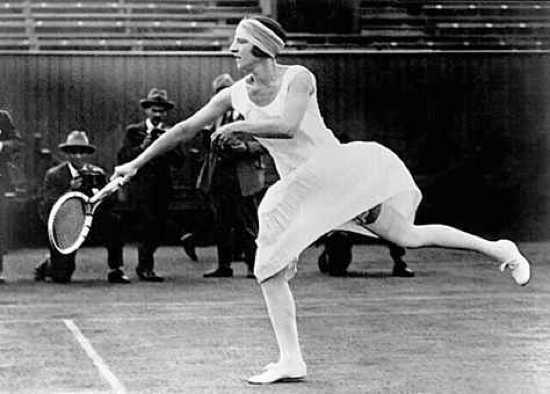 	Les noms que nous retrouvons dans ces 2 classements ne surprendront normalement personne. Comment maintenant parvenir à intégrer la notion de régularité dans ce classement ?Précisons d’entrée, toutes les données utilisées pour mes analyses futures ont été obtenues à partir des sites officiels de l’ATP, de la WTA et de Wikipédia pour recouper les informations. 	Je tiens à signaler aussi que certains joueurs ayant été convaincus de dopage à un moment ou un autre de leur carrière vont se retrouver dans ce classement. J’ai décidé de les laisser présents dans ce classement pour des raisons pratiques, je laisse à chacun le droit de se faire sa propre opinion sur le sujet.Mon postulat de départ étant de mesurer la régularité, il faut trouver un moyen permettant de valoriser les performances tout en lissant l’effet des victoires. Après réflexion, j’ai opté pour une  méthode de calcul ressemblant fortement au système des courses dites « à l’australienne » afin d’attribuer des points aux joueurs selon leurs performances dans les tournois du Grand Chelems.Par tournoi, j’ai classé les joueurs de 1 à 128 points. Il est utile de préciser d’ores et déjà que certains tournois du Grand Chelem ne se sont pas déroulés avec 128 joueurs. Cela est seulement d’application pour tous les tournois du Grand Chelem depuis 1986. De 1968 à 1986, il y eut de 30 à 128 participants dans les diverses éditions.  Peu importe, le même système a été appliqué, seul le nombre de points maximum était différent.Vous trouverez un tableau ci-dessous reprenant le nombre de participants par édition de chaque tournoi, chez les hommes et chez les femmes. Ces nombres divergeaient souvent avant 1986. Ce nombre de participants différent de 128 entrainera une correction à appliquer par après mais tâchons d’abord de classer et valoriser les performances de joueurs.	Pour ce faire, il faut prendre 3 données en considération :Le « set-average » : logiquement, quelqu’un éliminé en 5 sets au premier tour obtiendra plus de points que celui éliminé en 4 sets, qui, lui-même en aura plus que celui qui aura été éliminé en 3 sets. Particularités : Pour un joueur ayant dû abandonner en cours de match, le classement se fera sur base du nombre se sets disputés mais le fait d’avoir terminé un match sera toujours prépondérant. Je ne tiens compte que des sets terminés. Je totalise tous les sets disputés au cours d’un même tournoi. On obtient ainsi une échelle de classement : 	Pour les éliminés du 1er tour : 2-3 ; 2-0 ; 2-1 ; 2-2 ; 1-3 ; 1-0 ; 1-1 ; 1-2 ; 0-3 ; 0-2 ; 0-1 ; 0-0	Pour ceux du 2ème tour : 5-3 ; 5-4 ; 5-5 ; 5-0 ; 5-1 ; 5-2 ; 4-3 ; 4-4 ; 4-5 ; 4-0 ; 4-1 ; 4-2 ; 3-3 ; 3-4 ; 3-5 ; 3-0 ; 3-1 ; 3-2 ;…L’average au niveau des jeux disputés pour différencier les joueurs ayant un même « set average ».  Pour mieux comprendre, un average en jeu de 12 jeux marqués pour 18 concédés (ou plus simplement « -6 ») sera mieux classé que celui de (11-18) ou « -7 ». J’utiliserai dorénavant cette formulation quand je ferai référence à un average.Particularités :A l’intérieur d’un même average, la différence pourra se faire sur le nombre de jeux gagnés : Pour le même average de « -6 », le joueur ayant un average (14-20) sera mieux classé que celui ayant (13-19), lui-même mieux classé que celui ayant (12-18).Dans certains matchs en 4 ou 5 sets chez les hommes, ou en 3 sets chez les femmes, il peut arriver que le perdant du match ait marqué autant de jeux, voire plus,  que le gagnant! Les joueurs présentant ce type d’average positif seront donc classés, par ordre décroissant s’ils sont plusieurs, avant tout les joueurs avec un average négatif :		Average de +3 > Average de +2 > Average de +1 > Average de 0 > Average de -1…Ici aussi, en cas d’averages positifs identiques, la différenciation se fera au nombre de jeux disputés : pour un même average de « +3 », le joueur ayant le profil (25-22) sera mieux classé que le joueur ayant le profil (24-21).Pour finir, comme je ne tenais pas à attribuer plusieurs fois le même nombre de points pour un même tournoi, je me suis servi d’un dernier critère purement arbitraire pour classer les joueurs ayant réalisé un résultat identique : l’ordre alphabétique. Ce dernier choix peut paraître bizarre mais, à l’usage, l’ordre alphabétique n’était plus qu’exceptionnellement d’application pour départager les joueurs dès le 2ème tour. Mon postulat de départ étant que les meilleurs joueurs sont des habitués des 2èmes semaines de Grand Chelem, ce paramètre n’aura finalement qu’une influence marginale sur le total final d’une carrière. On pourra constater plus loin que ce postulat est confirmé par les chiffres.Voici une partie d’un tableau de travail utilisé pour Flushing 2017 avec les photos d’Elise Mertens et Pauline ParmentierEn appliquant ces principes, on arrive à classer tous les joueurs ou joueuses ayant participé à un même tournoi du Grand Chelem de 1 à 128 (ou moins lorsque le nombre de participants initiaux était inférieur). Si on additionne tous les résultats obtenus en Grand Chelem par chaque joueur, on obtient finalement le tableau suivant compilant le total obtenu par chacun:Nous obtenons un tableau avec 2105 hommes et 1799 femmes. Cette différence de nombre s’explique aisément :Les tournois avant 1986 comptaient très souvent moins de participantes.Les femmes ont souvent eu en moyenne une carrière plus longue que leurs homologues masculins.Mon étude ciblera les joueurs et joueuses ayant marqué plus de 2000 points, ce qui représente environ avoir atteint à 20 reprises le 3ème tour d’un tournoi du Grand Chelem. Environ 10 % des joueurs repris dans mon tableau y arrivent :224 hommes sur 2105186 femmes sur 1799La valeur de 2000 points peut paraître basse mais, je l’ai choisie pour 2 raisons :Permettre aux meilleurs joueurs ayant participé à des tournois avec 32, 64 ou 96 joueurs d’entrer en ligne de compteDisposer d’un échantillon suffisant pour pouvoir être représentatif au point de vue statistiqueLe tableau reprenant tous les joueurs ayant franchi 2000 points se trouve à la fin de cette première partie. Ci-dessus, je n’ai repris que les 30 premiers classés, les joueurs et joueuses faisant partie des 10 plus titrés ainsi que les joueurs et joueuses de France et de Belgique. Ce même principe sera appliqué pour les autres tableaux disponibles plus loin dans mon étude.Chez les hommes, même si l’ordre varie quelque peu,  les 10 joueurs les plus titrés trustent les premières places puisque 9 de ceux-ci sont classés dans les 31 premières places (seul Bjorn Borg est situé plus loin à la 88ème place). On voit aussi apparaître des noms tels que Stefan Edberg, Boris Becker, Lleyton Hewitt, Guillermo Vilas… qui même s’ils ne figurent  pas parmi les 10 joueurs les plus titrés, ont réalisé très souvent de beaux parcours lors des Grands Chelems, avec plusieurs victoires à leur actif également.C’est en voyant ce classement que l’on se rend compte de l’importance de la régularité et de la longévité: des Michael Chang, Wayne Ferreira, Tommy Haas, David Ferrer, Mikhaïl Youzhny ou Fabrice Santoro doivent leur présence dans le haut du classement à l’association, dans des proportions diverses, de ces 2 facteurs.Michael Chang                                                                     Tommy HaasDu côté des filles, les 10 joueuses sont présentes en ordre beaucoup plus dispersé. Billie Jean King (135e) et Evonne Goolagong (166e) qui ont disputé beaucoup de tournois  alors qu’il n’y avait pas encore 128 joueuses sont des exemples parlants qui justifient l’emploi de la barrière de 2000 points comme limite inférieure. Cette plus grande dispersion que chez les hommes peut aussi s’expliquer par le nombre proportionnellement plus élevé de joueuses ayant eu une longue carrière en étant très régulières en deuxième semaine de Grand Chelem.   Evonne Goolagong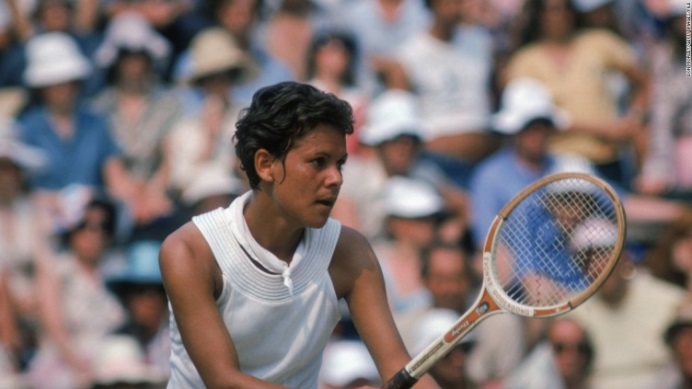 La façon de procéder à laquelle je me suis référé est intéressante, mais présente quelques limitations que je vais m’atteler à résoudre dans une deuxième partie. En effet, le chiffre obtenu « valorise » en quelque sorte la carrière en Grand Chelem d’un joueur donné MAIS : Les valeurs totales obtenues le sont parfois après 25 tournois disputés comme parfois après 70 ! Toutes les personnes classées n’ont pas eu l’occasion de glaner autant de points : les tournois avec moins de 128 participants ont donc une influence qu’il faudra aussi essayer de corriger.Le petit tableau repris ci-dessous reprend le nombre de joueurs classés dans le tableau global et le nombre ayant atteint les différents paliers marquants. Pour pouvoir faciliter une petite comparaison entre les hommes et les femmes, j’ai également calculé le pourcentage que cela représentait par rapport au nombre total de joueurs classés.Il est intéressant de voir que plus de 6 joueurs sur 10 (hommes ou femmes confondus) n’ont pas atteint les 128 points attribués à un vainqueur d’un seul Grand Chelem actuel. Une petite comparaison rapide montre que jusque 3000 points, les pourcentages retrouvés chez les hommes et les femmes sont assez proches. Mais une fois qu’on dépasse 4000 points, les femmes deviennent subitement plus nombreuse, et en pourcentage et en valeur brute, par rapport aux hommes. Si on analyse plus finement le tableau, ce phénomène commence aux alentours de 3700 points (57 hommes, 58 femmes).  Il est à noter que les pourcentages tendent à s’équilibrer ces dernières années.Ce tableau confirme ce que  j’avais déjà mentionné plus haut : de nombreuses joueuses, dont la très grande majorité n’ont même jamais gagné ou atteint la finale d’un Grand Chelem, se sont montrées très régulières en 2ème semaine, et ce pendant une longue période. Certains seraient tentés d’attribuer cela à un niveau général plus faible du tennis féminin. Que dire alors de la domination que le « Big Four » (Federer, Djokovic, Nadal et Murray) exerce ces dernières années sur le tennis masculin ? Personne ne mettrait cet état de fait sur un niveau général bas du tennis masculin ! Je pense simplement que chaque époque a eu ses « extra-terrestres » du tennis.Je vous donne rendez-vous dans une deuxième partie pour corriger ce qui peut l’être et enfin parvenir à déterminer quels joueurs et joueuses ont été les plus réguliers en Grand Chelem.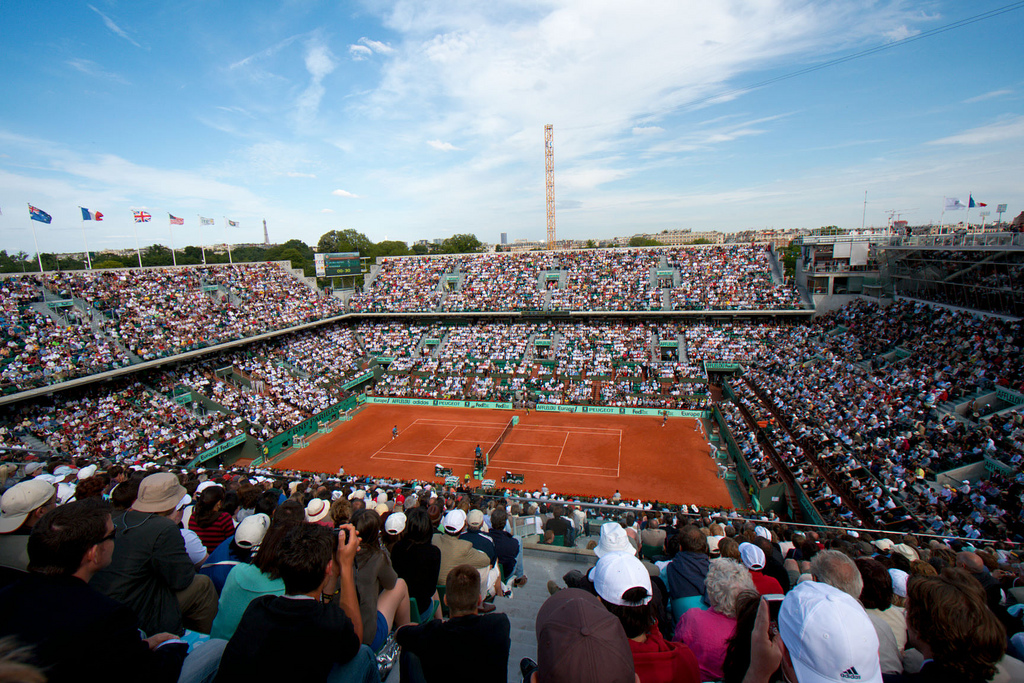 Court Philippe ChatrierAnnexe 1 : Nombre de joueurs et joueuses par tournoi du Grand Chelem et par annéeLa situation est inchangée depuis 1988 et nous avons la situation que nous connaissons avec 7 tours et 128 joueurs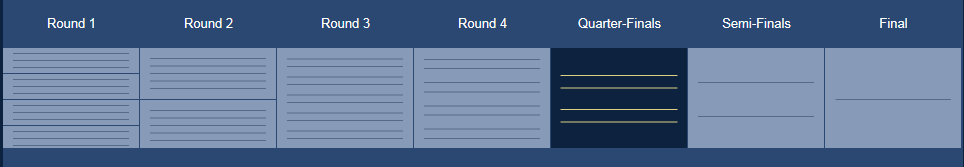 Annexe 2 : Tableau complet des joueurs et joueuses ayant plus de 2000 pointsLes meilleurs tennismen et tenniswomen de l’ère Open (2ème partie)Dans la première partie de cette étude, je me suis attelé à proposer une manière de valoriser les performances des joueurs et joueuses lors des tournois du Grand Chelem. Au bout de ce processus, tous les joueurs ayant participé à au moins un tournoi du Grand Chelem depuis le début de l’ère Open se retrouvent classés selon le total additionné de leurs diverses performances. Ce tableau est une première indication mais il donne une importance trop importante au critère « longévité ». Afin d’apporter une correction permettant de mettre en avant la régularité et de supprimer l’influence de la longévité, nous allons utiliser la moyenne. En divisant le total de points obtenus par un joueur par le nombre de tournois du Grand Chelem qu’il a disputé, on obtient un nombre, qui n’excèdera pas 128, et qui reflètera la performance globale de ce joueur lors des tournois du Grand Chelem. Pour plus de facilité, lorsque je ferai référence à ce classement par la suite, je parlerai de « l’échelle de 128 ».Cette échelle se lit comme suit :Un joueur ou une joueuse qui n’a pas obtenu 64 points de moyenne est un joueur qui en moyenne ne franchit jamais le premier tour d’un tournoi du Grand Chelem.Pour ceux situés entre 64,01 et 96, ils ont en moyenne trébuché au 2ème tour.Entre 96,01 et 112, on parlera de 3ème tourEntre 112,01 et 120, ce seront les 8èmes  de finaleEntre 120,01 et 124, les quarts de finaleEntre 124,01 et 126, les demi-finales…J’insiste sur la notion de moyenne car quelqu’un qui atteint une fois un quart de finale (121 points par exemple) puis enchaîne avec un tournoi catastrophique (2 points) se retrouverait avec une moyenne de :(121+2)/2 = 61.5  soit EN MOYENNE le premier tour !!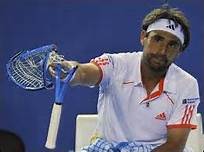 Au tournoi suivant, il atteint encore les quarts de finale et marque 122 points. Sa moyenne évoluera comme suit :(121+2+122)/3 = 81,67 soit cette fois le 2ème tour en moyenne.Il est important de bien comprendre cette notion pour appréhender le tableau ci-dessous. Dans l’exemple ci-dessus, une moyenne obtenue avec seulement 2 ou 3 valeurs n’est pas suffisamment représentative que pour être analysée. Dans mon étude, le nombre de tournoi sera plus élevé (entre 21 et 71) et la moyenne ainsi obtenue sera plus représentative que l’exemple ci-dessus. C’est notamment une des raisons qui m’ont poussé à choisir cette valeur de 2000 points comme limite pour déterminer le groupe cible.On voit cependant immédiatement l’effet désastreux d’une grosse contre-performance sur la moyenne finale obtenue par un joueur. Les joueurs et joueuses les plus titrés ne sont donc pas forcément ceux ayant la plus grosse moyenne, tout dépendra du nombre et de l’importance des contre-performances qu’ils auront eu au cours de leur carrière.Comme par corollaire, plus le nombre de tournois augmente, plus le risque d’avoir des contre-performances augmente lui-aussi, il faut d’ores et déjà souligner la performance des joueurs et joueuses ayant su garder une moyenne élevée après avoir disputé un nombre important de tournois.Même sans avoir vu le classement adapté, on sent déjà que le critère régularité va commencer à apparaître à l’issue de la prise en compte de la moyenne.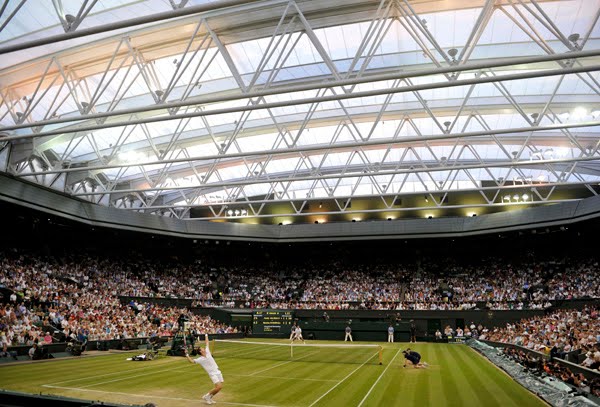                                                                                                                 Center Court de WimbledonAprès avoir effectué les calculs, cela donne :Chez les hommesChez les femmes :En analysant ces moyennes, on retrouve les 10 hommes les plus titrés dans les 21 premières places. Mais qui aurait pu imaginer que Jo-Wilfried Tsonga, qui n’a pourtant remporté aucun titre et participé à aucune finale, s’est montré plus régulier en Grand Chelem que des McEnroe, Agassi, Sampras et Lendl ? 	De même chez les dames, peu de monde aurait osé imaginer retrouver la séduisante et sympathique Gabriella Sabatini devant des Clijsters, Hingis, Henin ou Venus Williams ? Par contre, l’ordre dispersé rencontré dans le 1er tableau comptabilisant simplement les points persiste. Il faut encore descendre à la 148ème ligne pour retrouver la dernière représentante des 10 joueuses les plus titrées. C’est toutefois un peu mieux que la 166ème place du 1er tableau.  	Pour obtenir une échelle de comparaison tout à fait valable, il reste à corriger l’effet des « tournois avec moins de 128 participants ».  Ceci constituera la prochaine étape de mon travail.	Avant de procéder à cette correction, on peut ici aussi se prêter à une analyse plus fine de ces tableaux comptabilisant les moyennes des joueurs et joueuses :	Au vu de ce tableau, on peut tirer différentes conclusions :Le précepte de départ de tout ce processus qui était de lisser l’effet des victoires au profit de la régularité a bien fonctionné.La très grande majorité des joueurs ou joueuses ayant marqué plus de 2000 points sont des habitués du 2ème tour des Grands Chelems en moyenne (ils ont plus de 64 points de moyenne en d’autres mots). L’influence du critère alphabétique est bien infime comme je l’avais supposé initialement.Seuls 31 hommes et 30 femmes ont atteints (en moyenne toujours !) le 3ème tour à chacune de leur prestation en Grand Chelem.	5 hommes et 6 femmes peuvent se targuer d’avoir atteint à chaque fois les 8ème de finale en moyenneFinalement, Bjorn Borg et Serena Williams sont les seuls à avoir une moyenne supérieure à 120 points (1/4 de finale à chaque prestation en moyenne !). Il est intéressant de noter que Bjorn Borg n’était pourtant classé que 88ème au simple total des points. Le fait que Borg n’ait participé qu’à 27 tournois sans contre-performance majeure explique le plus faible total de points et la moyenne élevée. J’aurais été curieux de voir s’il aurait pu, à l’instar de Serena Williams, maintenir une moyenne aussi élevée sur 66 tournois !!Une autre différence est assez frappante :Chez les hommes, 5 des 6 premiers joueurs sont des joueurs évoluant en 2017 et ils sont 9 parmi les 20 premiers classés.Chez les femmes seules Serena Williams et Maria Sharapova (de retour après sa suspension) sont des joueuses encore en activité dans le top.  On leur ajoutera Venus Williams, Agnieska Radwanska et Victoria Azarenka dans le top 20.A ce stade, il faut déjà remarquer que la totalité des joueurs et joueuses figurant dans leur top 20 respectif sont des joueurs ayant eu la chance de disputer presque uniquement des tournois à 128 joueurs. Il faudra donc appliquer une nouvelle correction pour pouvoir mieux comparer les différentes époques. Cette correction sera l’objet d’une 3ème partie qui permettra d’enfin essayer de déterminer qui sont les joueurs et joueuses les plus réguliers  lors des tournois du Grand Chelem.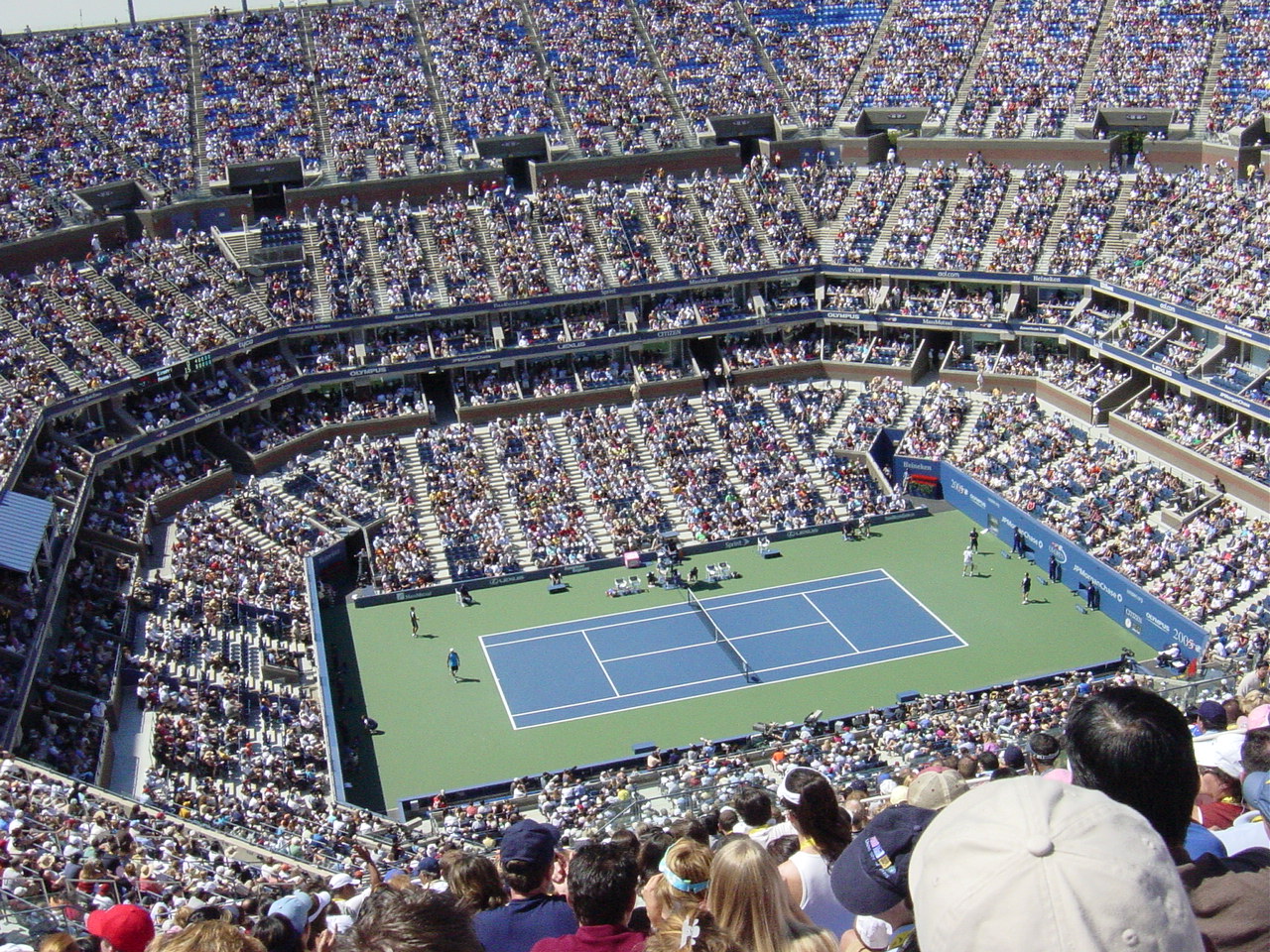                                                                                        Arthur Ashe Stadium de Flushing MeadowsAnnexe 3 : Moyenne de tous les joueurs ayant marqué plus de 2000 pointsIvan Lendl à l’Australian Open, André Agassi à Roland Garros, Rafael Nadal à Wimbledon et Pete Sampras à l’US OpenAnnexe 4 : Moyenne de tous les joueuses ayant marqué plus de 2000 pointsLes meilleurs tennismen et tenniswomen de l’ère Open (3ème partie)Passons à la correction du dernier problème subsistant à ce stade : les tournois avec moins de 128 inscrits. Pour commencer, il faut jeter un coup d’œil sur l’annexe 1 se trouvant avec la 1ère partie de cette étude, qui reprend le nombre d’inscrit par année et par tournoi, pour prendre mesure de la complexité du problème. Chez les hommes, à part l’Australian Open qui se cherchait entre 48, 56, 64 ou 96 participants, les autres tournois sont restés fidèles à 128 participants (à l’exception notable des tournois de Roland Garros en 1972 et de Flushing Meadows en 1968 et 1970).	Chez les femmes, avant 1980, c’était au maximum 96 participantes par Grand Chelem. Certains Australian Open n’ont compté que 30 ou 32 participantes !! Cela explique que des Chris Evert, Martina Navratilova, Evonne Goolagong ou Billie Jean King se retrouvent avec des totaux et/ou des moyennes si basses au vu de leurs palmarès respectifs.	La seule façon de pouvoir corriger cet état de fait était de procéder  à une analyse au cas par cas de la carrière de chaque joueur ou joueuse ayant scoré plus de 2000 points. Au lieu de ramener simplement  les points à cette « échelle de 128 », j’ai décidé de calculer cette fois un pourcentage en ramenant le total de points amassés par le joueur concerné au cours des Grands Chelems  par rapport au maximum de points possibles au vu des tournois qu’il (elle) a disputé.Des exemples parlent cependant mieux que des explications longuesVoici les formules utilisés pour un joueur n’ayant participé qu’à des Grands Chelems comptant 128 joueurs inscrits :Federer : 71 tournois disputés := (Nombre de points marqués / (71*128))*100Lorsque le joueur a disputé des tournois ne comptant pas toujours 128 joueurs, il faut adapter en fonction des tournois auxquels le joueur à pris part :Ken Rosewall : 23 tournois disputés = (Nombre de points marqués / ((13*128) + (4*64) + (2*48) +108+96+56+50))*100Dans le tableau ci-dessous, vous pouvez-voir les tournois du Grand Chelem auxquels il a pris part et en croisant ceci avec le tableau de la 1ère partie, on en déduit qu’il a participé à 13 tournois avec 128 joueurs, 4 avec 64 joueurs, 2 avec 48, et un de chaque avec 108, 96, 56 et 50. Nous retrouvons bien les 23 tournois. Le pourcentage obtenus en fin de calcul tient compte du nombre de participants et reflète de façon plus correcte la régularité du joueur.J’ai choisi intentionnellement Ken Rosewall comme exemple car le tableau montre également qu’en me limitant à l’ère Open qui commence en 1968, je laisse de côté une partie non négligeable de sa carrière. Il en sera de même pour d’autres joueurs. Cela résulte juste de la limitation que je m’étais imposée au début de cette étude de me focaliser uniquement sur l’ère Open. Malheureusement, chaque étude aura ses limitations, il faut en être conscient.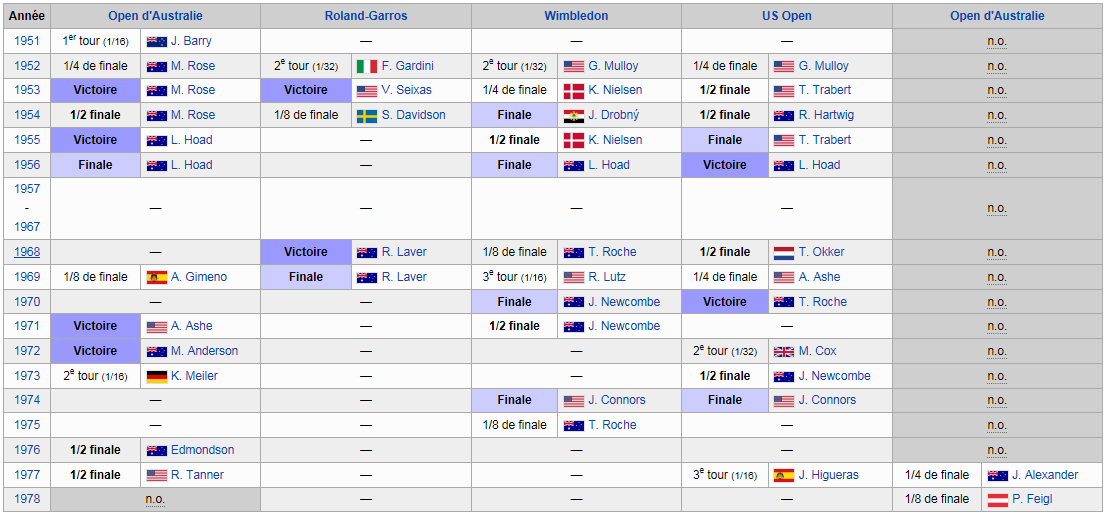 	Pour les femmes, je prendrai l’exemple d’Evonne Goolagong : 34 tournois disputés	= (Nombre de points marqués/ ((13*96) + (6*64) + (6*56) + (4*32)+128+62+48+43+30))*100	On peut aussi vérifier avec le tableau ci-dessous l’exactitude de mon calcul :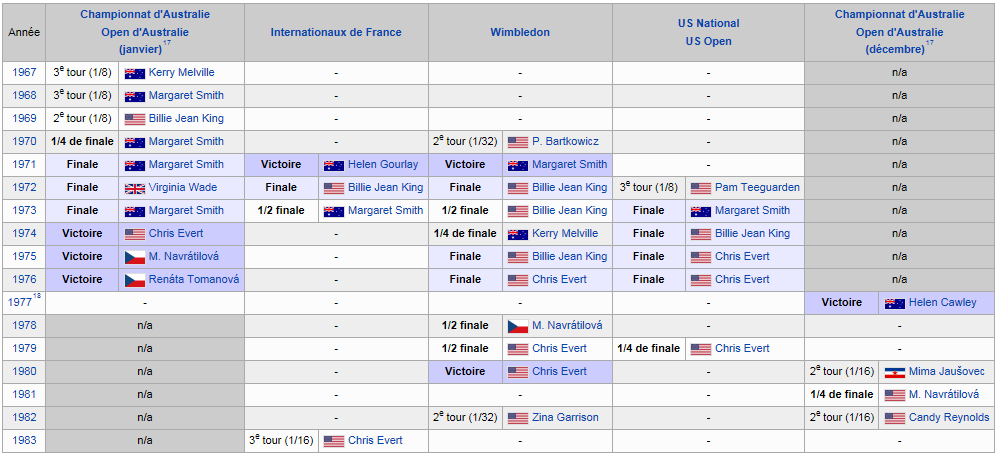 	Les résultats obtenus cette fois seront des pourcentages, pour pouvoir appliquer le même raisonnement que dans la 2ème partie et voir les évolutions par rapport aux résultats présentés dans l’échelle de 128, il faut juste tenir compte de ce tableau de conversion logique :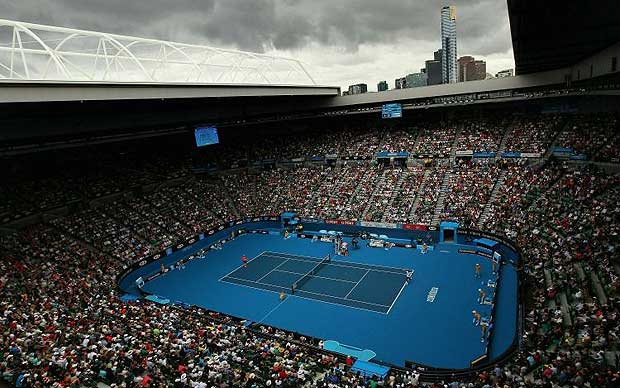 Rod Laver Arena de MelbourneLa même analyse et le même principe de calcul pour chaque joueur donne cette fois :Pour les hommes :Pour les femmes :Après cette dernière adaptation, on retrouve nos 10 tennismen les plus titrés dans les 18 premières places de ce classement. Chez les femmes, la situation s’est resserrée de façon plus  impressionnante encore car les 10 tenniswomen les plus titrées se retrouvent maintenant dans les 15 premières places.	Les colonnes « orangées » reprennent les positions dans ce nouveau classement avec les nouveaux pourcentages corrigés. Les colonnes grisées reprennent la place occupée dans « l’échelle de 128 », le total des points obtenus et la valeur correspondante sur « l’échelle de 128 ».	Les corrections apportées portent effectivement leurs effets. On voit ainsi apparaître Ken Rosewall et Arthur Ashe dans le top 10 chez les hommes. 	Dans le classement féminin, les changements sont, comme on pouvait s’y attendre, encore plus saisissants, Evonne Goolagong passant de la 148ème à la ...7ème place !	En adaptant le petit tableau utilisé pour l’analyse plus fine de « l’échelle de 128 » avec ces nouvelles valeurs, cela donnerait : 	Après cette ultime correction, les conclusions qui peuvent être tirées sont les suivantes :Le nombre de joueurs et joueuses a augmenté dans chaque catégorie : la correction a permis à des joueurs ayant eu la possibilité de glaner moins de points (car moins de joueurs dans les tournois auxquels ils ont pris part) de remonter au classement du pourcentage. Les remontées sont parfois très spectaculaires, surtout du côté féminin.Chris Evert est parvenue à rejoindre Bjorn Borg et Serena Williams dans le club très select des joueurs ayant (toujours en moyenne bien sûr) atteint à chaque fois les quarts de finale des tournois du Grand Chelem auxquels ils ont pris part. La moyenne de Chris Evert, 97,97 % de points pris, est même supérieure à celle de Borg (95,81%) et celle de Serena Williams (93.92%). Cette moyenne signifie également qu’elle est la seule, hommes et femmes confondus, à avoir toujours atteint les demi-finales en moyenne !La représentation plus massive des femmes pour les valeurs les plus importantes est encore une fois confirmée par cette nouvelle analyse. La régularité semble donc être de facto plus présente du côté féminin.Le nombre de joueurs ayant atteint le 3ème tour à chaque fois en moyenne a certes augmenté de 31 à 36 pour les hommes et de 30 à 35 pour les femmes mais reste finalement peu élevé.Au vu du strict point de vue de la régularité, Bjorn Borg chez les hommes et Chris Evert chez les femmes sont clairement les joueurs qui se sont montré les plus réguliers lors de leurs parcours en Grand Chelem.On pourrait synthétiser  tous les tableaux ci-dessus en un seul tableau récapitulatif :	Chez les hommes, 2 noms ressortent tandis que chez les femmes, on en retrouve 3. Serena Williams se retrouve 2 fois en tête de classement. Les noms repris dans le tableau ci-dessus sont tout simplement la crème de la crème tennistique. Si Bjorn BORG et Chris EVERT sont bel et bien les plus réguliers en Grand Chelem sur la base froide des chiffres, ce sont d’abord et avant tout des « énormes » champions parmi d’autres « très grands » champions. Les valeurs sont tellement élevées pour les vainqueurs de ce classement qu’elles ne doivent pas faire oublier les résultats tout aussi impressionnants des joueurs et joueuses classés dans le top 10 !! 	A côté de ces chiffres, la dimension affective du public vis-à-vis de ces champions est telle que chacun sera tenté de choisir le critère qui mettra en avant le joueur qu’il préfère. Et cette dimension affective s’exprimera de façon différente selon les générations !!	Pour terminer cette analyse je présenterai un dernier tableau reprenant les meilleurs joueurs par décennie (2010-2019 ; 2000-2009 ; 1990-1999 ; 1980-1989 ; 1968-1989). Cette approche permet de visualiser un dernier aspect des choses : l’importance de l’intervalle de temps considéré.Chez les Hommes, en se basant uniquement sur l’aspect palmarès, à savoir les victoires et places en finale de Grand Chelem reprise au début de cet article, Roger Federer (1er), Pete Sampras (3ème) et Ivan Lendl (6ème) peuvent chacun prétendre avoir « dominé » une décennie.A contrario, on pourra s’étonner que parmi les 5 premiers du classement de la régularité (pourcentages), seul Bjorn Borg apparaisse dans un top 10 de décennie complète ! Au niveau du top 10, ils sont 5 : on ajoute de fait Federer, Connors, Mc Enroe et Ashe.Cette affirmation doit toutefois être nuancée car Novak Djokovic, Rafael Nadal, Andy Murray et d’autres joueurs bien classés comme Jo Wilfried Tsonga risquent de se retrouver dans le top 10 de la décennie 2010-2019. Je présente ci-dessus un état des choses pour la décennie en cours jusqu’à Flushing Meadows 2017 inclus. La moyenne de 94,58% de points pris par Djokovic depuis le début de cette décennie est assez impressionnante mais n’est rien comparée au 98,63% qu’il affichait l’année dernière!  A titre d’exemple, s’il ne devait plus marquer aucun point d’ici la fin de la décennie, il terminerait celle-ci avec un total de 75,66% des points pris. Avec ce total, il se classerait de façon plus qu’honorable dans les décennies précédentes. Il lui reste encore 8 tournois pour augmenter ce total mais les problèmes physiques rencontrés en 2017 ont stoppé cette belle marche en avant. Reprendra-t-elle en 2019 ? Si maintenant les 3 joueurs cités (Djokovic, Nadal, Murray) restent dans le top 10 de la décennie d’ici Flushing Meadows 2019, seuls Ken Rosewall et John Newcombe ne seraient pas parvenus à se glisser dans le top 10 des décennies étudiées. Il est toutefois probable que si j’avais étudié la décennie 1960-1969, on les aurait retrouvés tout en haut du classement. Dans ce cas, ceci est également une conséquence directe de mon choix de départ de me limiter à l’ère Open.Je reprécise que dans ce cas-ci, le pourcentage envisagé n’est pas individualisé en fonction du nombre de participations de tel ou tel joueur. Les points sont dans ce cas mis en rapport avec le maximum possible pour la décennie concernée, sans tenir compte du fait que le joueur ou la joueuse ait participé à tous les tournois. L’objectif est clairement différent : je veux déterminer le joueur qui a marqué la décennie ! Le critère principal d’évaluation dans ce cas est le temps, pas l’individu.Chez les femmes, des 10 joueuses les plus titrées, seules Martina Navratilova (4ème) et Venus Williams (8ème) s’adjugent une décennie. Néanmoins, les 7 joueuses les plus régulières se retrouvent dans le top 10 d’une décennie. Maria Sharapova devrait quant à elle vraisemblablement intégrer le top 10 de la décennie 2010-2019, même si sa suspension l’a fait redescendre à la 10ème place et que Stosur, Cibulkova et Pavlyuchenkova la suivent de très près. Je laisse chacun se faire son avis sur ce cas. Maria reste de toutes façons une formidable joueuse, et dans ce cas, n’y voyez aucune allusion physique (qui mériterait également ce compliment !).Par contre ni Gabriella Sabatini, ni Kim Clijsters n’apparaissent dans un top 10 de décennie. Pour ces 2 joueuses, le choix de l’ère Open ne peut être avancé comme explication. Ici c’est simplement dû au fait que leur carrière s’est répartie de façon homogène sur 2 décennies : 13ème et 21ème de 2 décennies consécutives pour Sabatini ; 16ème et 287ème pour Clijsters. (la retraite précoce de Kim explique la 287ème place).Pour terminer cette analyse, si Federer parvient à rester dans le top 10 de la décennie 2010-2019, ce qui semble de plus en plus probable, il deviendrait le premier joueur masculin à parvenir à se hisser dans le top 10 de 2 décennies consécutives. Chez les femmes, seule Chris Evert a réussi cette performance à ce jour. Serena Williams devrait ici aussi plus que probablement la rejoindre.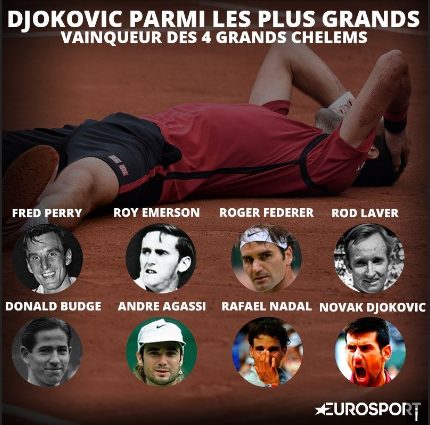 	Un dernier clin d’œil pour signaler que 5 des huit joueurs repris ci-dessus ont réalisé cette performance dans l’intervalle de temps que j’ai étudié. Parmi eux, Rod Laver est le seul à avoir réalisé un vrai Grand Chelem en 1969. Novak Djokovic ayant pour sa part réussi à remporter les 4 tournois à la suite sur 2 ans (entre Wimbledon 2015 et Roland-Garros 2016). Il est amusant de constater que 3 de ces joueurs sont encore en activité aujourd’hui ! Nous vivons une époque tennistique exceptionnelle, qualitativement et quantitativement.L’analyse de ces dernières données souligne donc l’importance de l’angle concerné pour étudier un domaine précis. Elle montre aussi que, même en se montrant le plus intègre possible, chaque étude aura inévitablement ses limitations, en fonction des préceptes et de la méthodologie choisis. En limitant mon étude à l’ère Open, je serai donc d’office injuste pour certains grands joueurs dont la carrière avait commencé avant celle-ci et dont le total affiché ne représente pas entièrement leur parcours en Grand Chelem. Ne parlons même pas des grands joueurs dont la carrière s’est déroulé en entier avant l’ère Open !	Le choix que j’ai posé amène automatiquement certains absents ou lésés, selon les mêmes mécanismes que ceux expliqués pour les Sabatini, Clijsters ou Rosewall dans les tableaux de décennie ci-dessus. Il faut juste rester conscient de cette limitation due à mon postulat de départ et partant de là,  faire son possible tout au long de l’analyse pour essayer de ne pas rajouter de nouvelles limitations.A posteriori, récapitulons le cheminement que j’ai suivi tout au long de mon étude:Détermination du but à atteindre : dans ce cas rechercher le joueur le plus régulier en Grand ChelemEssayer de valoriser les prestations de façon homogène pour faciliter la comparaisonAnalyser les résultats obtenus pour éventuellement corriger les erreurs, ce qui a été fait à 2 reprises lors du cheminementRester le plus neutre possible pour faire parler les chiffres de la manière la « plus froide » possible 	Je pense être parvenu à l’objectif que je m’étais fixé et l’avoir fait de façon la plus scientifique possible. On pourra peut-être encore me reprocher diverses choses comme ne pas avoir corrélé mes résultats à la concurrence effectivement présente lors des tournois ou le fait de donner autant de poids à des joueurs provenant de décennies où la professionnalisation était loin d’être ce qu’elle est aujourd’hui et avec moins de « top-joueurs ».  De mon côté, j’aurais voulu pouvoir corriger une dernière petite imprécision : la relativité des pourcentages pour les tournois avec moins de 128 participants. Je m’explique : prenons un finaliste perdant d’une édition à 32 et à 128 participants ! Si on a bien suivi ma méthode de valorisation, ils ont donc scoré respectivement 31 et 127 points. Or dans la pratique, la perte d’un point par rapport au maximum possible a engendré la perte de 0.78% des points par rapport au maximum pour le participant au tournoi de 128, contre 3.12% pour celui au tournoi de 32 !! Chaque point perdu a donc un plus gros impact lorsque le nombre de participants est moins élevé. 	Je n’ai malheureusement pas encore trouvé la formule miracle pour corriger ce dernier petit problème. Si je devais la trouver, il est certain que je ne tarderais pas à l’appliquer aux divers résultats obtenus jusqu’ici !  	En agissant de la sorte, on risquerait de favoriser encore plus les joueurs des décennies 70 et 80 au détriment des joueurs actuels. Peut-être faut-il voir dans cette dernière imprécision une variable d’ajustement naturelle au fait que la professionnalisation était moindre à cette époque et que les joueurs susceptibles de gagner un Grand Chelem étaient moins nombreux.Pour finir, si j’ai passé autant de temps à analyser toutes ces données, c’est d’abord et avant tout parce que j’adore le tennis. Et cette passion, je la dois surtout à André Agassi et Steffi Graf qui ont été mes idoles tennistiques. 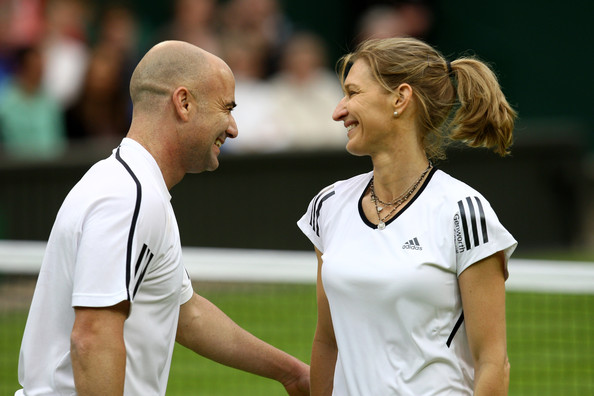 De votre côté, si vous avez lu cette étude, c’est que vous aussi, vous aimez le tennis. Continuons donc à apprécier et à pratiquer chacun à notre niveau cette belle discipline.	J’espère de tout cœur vous avoir intéressé. Annexe 5 : Pourcentage de tous les joueurs ayant marqué plus de 2000 pointsAnnexe 6 : Pourcentage de toutes les joueuses ayant marqué plus de 2000 points#NomNationalitéPalmarèsPhotos1Roger FedererSuisse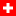 19 victoires + 10 finales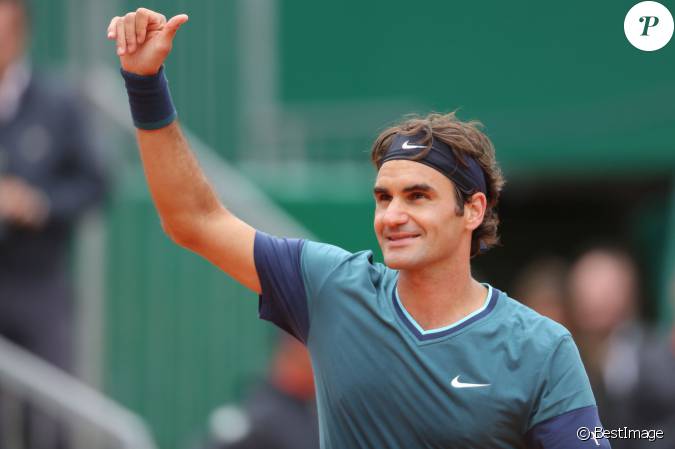 2Rafael NadalEspagne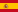 16 victoires +7 finales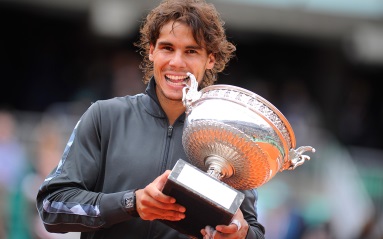 3Pete SamprasÉtats-Unis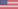 14 victoires +4 finales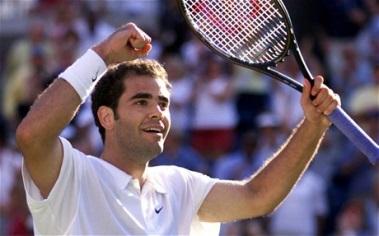 4Novak DjokovicSerbie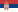 12 victoires + 9 finales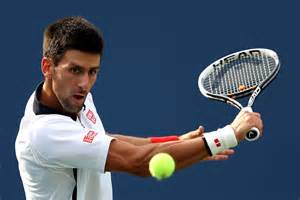 5Bjorn BorgSuède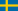 11 victoires +5 finales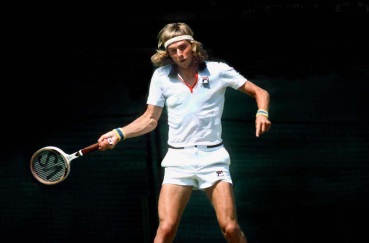 6Ivan Lendl Tchécoslovaquie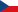 8 victoires + 11 finales7André Agassi États-Unis8 victoires + 7 finales7Jimmy Connors États-Unis8 victoires + 7 finales9John McEnroe États-Unis7 victoires + 4 finales9Mats Wilander Suède7 victoires + 4 finales#NomNationalitéPalmarèsPhotos1Serena Williams États-Unis23 victoires + 6 finales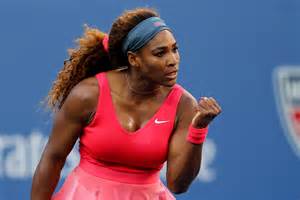 2Steffi Graf RFA/Allemagne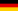 22 victoires + 9 finales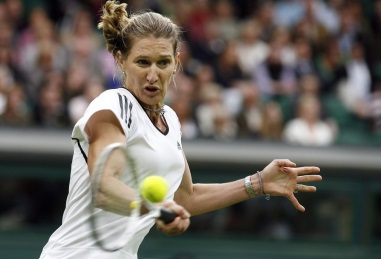 3Chris EvertÉtats-Unis18 victoires + 16 finales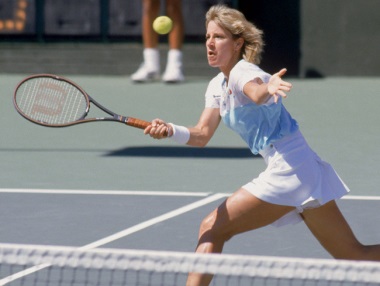 4Martina Navratilova États-Unis18 victoires + 14 finales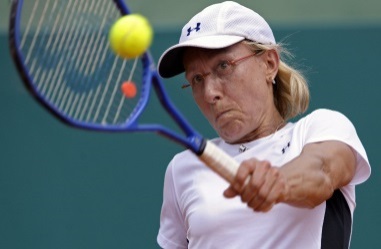 5Billie Jean KingÉtats-Unis12 victoires +6 finales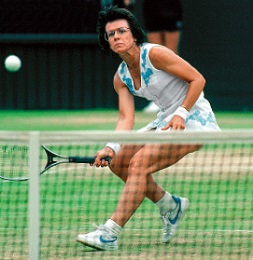 6Monica Seles États-Unis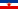 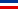 9 victoires + 4 finales7Evonne Goolagong Australie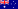 7 victoires + 11 finales8Venus Williams États-Unis7 victoires + 9 finales9Justine Henin Belgique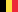 7 victoires + 5 finales10Martina Hingis Suisse5 victoires + 7 finalesElimination au 1er tourJoueur reçoivent de 1 à 64 points selon leurs performancesElimination au 2ème tourJoueurs reçoivent de 65 à 96 pointsElimination au 3ème tourJoueurs reçoivent de 97 à 112 pointsElimination en 1/8 de finaleJoueurs reçoivent de 113 à 120 points Elimination en ¼ de finaleJoueurs reçoivent de 121 à 124 pointsElimination en ½ finaleJoueurs reçoivent 125 ou 126 pointsFinaleGagnant empoche 128 points, le perdant 127 74Townsend Taylor1-2(13-16)  -355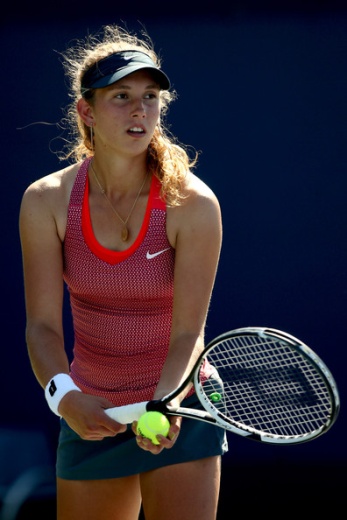 75Day Kayla1-2(12-16)  -45476Kontaveit Anett1-2(12-16)  -45377Parmentier Pauline1-2(12-16)  -45278Kuzmova Viktoria1-2(11-15)  -45179Pavlyuchenkova Anastasia1-2(11-15)  -45080Petkovic Andrea1-2(11-15)  -44981Van Uytvanck Alison1-2(11-15)  -44882Arruabarena Lara1-2(9-13)  -44783Vikhlyantseva Natalia1-2(11-16)  -54684Cepelova Jana1-2(12-18)  -64585Wang Qiang1-2(12-18)  -64486Cepede Royg Veronica1-2(7-13)  -643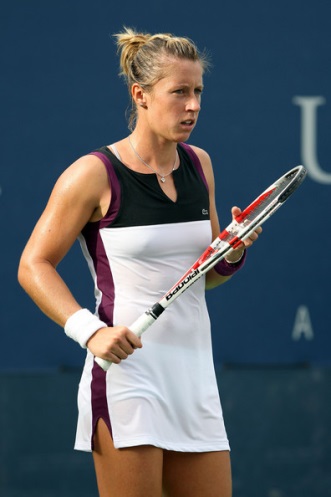 87Lisicki Sabine1-2(10-18)  -84288Siniakova Katerina1-2(10-18)  -84189Konjuh Ana1-2(7-16)  -94090Liu Claire0-2(12-14)  -23991Martic Petra0-2(10-13)  -33892Davis Lauren0-2(10-14)  -43793Hogenkamp Richel0-2(10-14)  -43694Jankovic Jelena0-2(10-14)  -43595Larsson Johanna0-2(9-13)  -43496Mertens Elise0-2(9-13)  -433#NomTotal#NomTotal1Federer Roger8175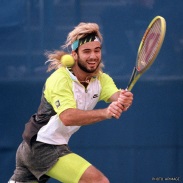 1Williams Venus82402Agassi André65112Williams Serena79563Hewitt Lleyton62463Martinez Conchita65934Connors Jimmy62114Navratilova Martina65265Lendl Ivan60285Graf Steffy63346Djokovic Novak5967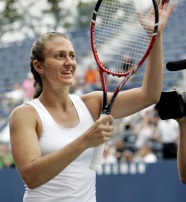 6Sanchez Vicario62497Ferrer David59657Davenport Lindsay60788Nadal Rafael58008Kouznetsova Svetlana60269Edberg Stefan56339Sukova Helena568410Sampras Pete556710Sharapova Maria567611Berdych Tomas5435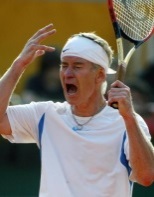 11Evert Chris549512Youzhny Mikhail541412Schiavone Francesca538713Murray Andy534013Pierce Mary532414Verdasco Fernando526214Novotna Jana526115Lopez Feliciano520615Jankovic Jelena521716Haas Tommy5191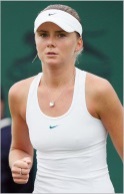 16Sugiyama Ay513817Chang Michael518217Fernandez Mary Jo511018Ferreira Wayne509318Garrison Zina509319Wawrinka Stanislas499619Petrova Nadia507520Becker Boris490620Schnyder Patty502721McEnroe John4860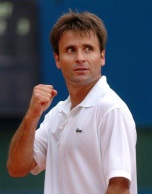 21Hantuchova Daniel501922Robredo Tommy483022Frazier Amy498823Santoro Fabrice468823Coetzer Amanda496824Roddick Andy468224Sabatini Gabriela495725Bjorkman Jonas463225Zvereva Natascha495726Gasquet Richard4566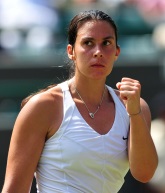 26Radwanska Agnieska487927Martin Todd450827Mauresmo Amélie480528Ivanisevic Goran446428Tauziat Nathalie477929Vilas Guillermo446329Seles Monica476430Henman Tim444630Ivanovic Ana473431Wilander Mats4371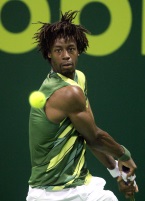 41Bartoli Marion418232Monfils Gael424843Hingis Martina411034Tsonga Jo Wilfried423246Dechy Nathalie405239Simon Gilles404350Clijsters Kim393042Clement Arnaud394851Henin Justine388649Pioline Cédric3863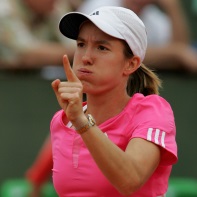 52Testud Sandrine382951Forget Guy385358Cornet Alizée371353Grosjean Sébastien377559Halard Julie369258Leconte Henry365860Razzano Virginie368359Malisse Xavier365175Appelmans Sabine338971Noah Yannick3489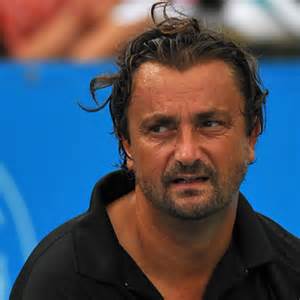 113Loit Emilie267878Benneteau Julien3367114Tanvier Catherine267687Mathieu Paul-Henry3260119Wickmayer Janina262688Borg Bjorn3250120Monami Dominique2624110Chardy Jeremy2949134Dechaume Alexia2515115Rochus Olivier2919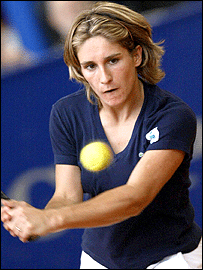 135King Billie Jean2499121Llodra Michael2894153Parmentier Pauline2257131Mahut Nicolas2761163Demongeot Isabelle2192159Boetsch Arnaud2538164Flipkens Kirsten2181195Raoux Guillaume2245166Goolagong Evonne2174214Paire Benoit2107174Callens Els2116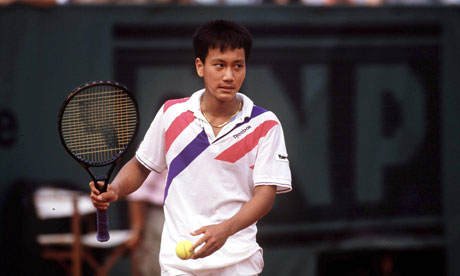 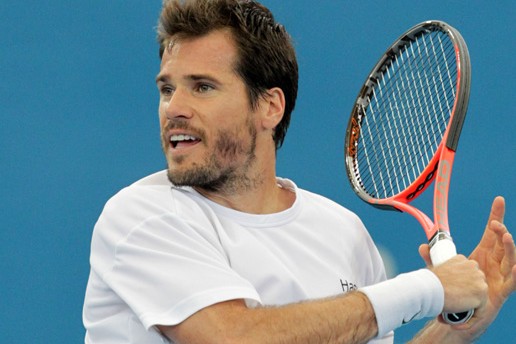 HommesFemmesNbre Total%Nbre Total%2105100Classés1799100132162,76<128110461,3781238,57<50069938,8550123,80<100042723,7434316,29<150026814,9022410,64<200018610,341657,84<25001347,451085,13<3000935,17401,90<4000472,61180,86<5000211,1750,24<600080,4410,05<700020,1110,05<800010,06AORGWFMAORGWFM196862128128966296966419694812812812832649664197049128128108436496641971481281281283064966419725080128128325696641973561281281284864966419746412812812856649664197564128128128566496641976641281281283264969619772*641281281282*326496971978641281281283264969619796412812812832649696198064128128128566496961981641281281285696961281982961281281285696961281983961281281286412812812819849612812812864128128128198596128128128641281281281986na128128128na128128128198796128128128961281281281988128128128128128128128128#NomTotal#NomTotal1Federer Roger81751Williams Venus82402Agassi André65112Williams Serena79563Hewitt Lleyton62463Martinez Conchita65934Connors Jimmy62114Navratilova Martina65265Lendl Ivan60285Graf Steffy63346Djokovic Novak59676Sanchez Vicario62497Ferrer David59657Davenport Lindsay60788Nadal Rafael58008Kouznetsova Svetlana60269Edberg Stefan56339Sukova Helena568410Sampras Pete556710Sharapova Maria567611Berdych Tomas543511Evert Chris549512Youzhny Mikhail541412Schiavone Frances538713Murray Andy534013Pierce Mary532414Verdasco Fernando526214Novotna Jana526115Lopez Feliciano520615Jankovic Jelena521716Haas Tommy519116Sugiyama Ay513817Chang Michael518217Fernandez Mary Jo511018Ferreira Wayne509318Garrison Zina509319Wawrinka Stanislas499619Petrova Nadia507520Becker Boris490620Schnyder Patty502721McEnroe John486021Hantuchova Daniel501922Robredo Tommy483022Frazier Amy498823Santoro Fabrice468823Coetzer Amanda496824Roddick Andy468224Sabatini Gabriela495725Bjorkman Jonas463225Zvereva Natascha495726Gasquet Richard456626Radwanska Agnieska487927Martin Todd450827Mauresmo Amélie480528Ivanisevic Goran446428Tauziat Nathalie477929Vilas Guillermo446329Seles Monica476430Henman Tim444630Ivanovic Ana473431Wilander Mats437131Dementieva Elena470232Monfils Gael424832Likhovtseva Elena465833Ferrero Juan Carlos423533Maleeva Magdalena453734Tsonga Jo Wilfried423234Stosur Samantha451735Courier Jim411635Capriati Jennifer448936Davydenko Nicolas407836Shriver Pam441237Stepanek Radek407837Raymond Lisa440238Woodforde Marc404638Azarenka Victoria430839Simon Gilles404339Wozniacki Caroline423940Kohlschreiber Philipp402840Huber Anke421741Moya Carlos396541Bartoli Marion418242Clement Arnaud394842McNeil Lori415643Gottfried Brian390943Hingis Martina411044Safin Marat390844Pennetta Flavia406845Melzer Jurgen390345Maleeva Manuela406546Nastase Ilie389346Dechy Nathalie405247Krajicek Richard388547Mandlikova Hana402348Cilic Marian388448Farina-Elia Silvia396849Pioline Cédric386349Ruano Pascual Virginia394750Kafelnikov Yevgeni385750Clijsters Kim393051Forget Guy385351Henin Justine388652Smith Stan382852Testud Sandrine382953Grosjean Sébastien377553Kohde-Kilsch Claudia375854Baghdatis Marcos377354Zvonareva Vera374855Hlasek Jakob377255Safarova Lucie374056Karlovic Ivo375056Tanasugarn Tamarine373557Alexander John374257Rubin Chanda372758Leconte Henry365858Cornet Alizée371359Malisse Xavier365159Halard Julie369260Masur Wally364860Razzano Virginie368361Almagro Nicolas363361Durie Jo365862Enqvist Thomas362762Date Krumm Kimiko363463Seppi Andreas361363Kvitova Petra362464Woodbridge Todd358964Cibulkova Dominika359865Stoltenberg Jason358365Kirilenko Maria358166Nieminen Jarko356866Makarova Ekaterina357567Gonzalez Fernando356267Maleeva Katerina354068Nalbandian David355168Fairbank Rosalyn352569Ljubicic Ivan352769Wade Virginia351770Blake James351970Rittner Barbara348171Noah Yannick348971Peng Shuai343872Isner John348772Hanika Sylvia342973Johansson Thomas346073Savchenko Larisa341374Rusedski Greg344974Kerber Angélique340475Spadea Vince342575Appelmans Sabine338976Muster Thomas337776Vinci Roberta338777Krickstein Aaron337377Schett Barbara337678Benneteau Julien336778Na Li331379Garcia Lopez Guillermo335579Wiesner Judith329180Gerulaitis Vitas333180Pavlyuchenkova Anastasia328581Kiefer Nicolas331881Vesnina Elena326182Tanner Roscoe331782Schultz Brenda323883Jarryd Anders329983Turnbull Wendy323084Rosset Marc329184Fernandez Gigi322585Querrey Sam328885Suarez Navarro Carla315386Tipsarevic Janko327986Pironkova Tsvetana312687Mathieu Paul-Henry326087Zheng Jie309688Borg Bjorn325088Errani Sara309589Kriek Johan323789Medina Garrigues Anabel307590Philipoussis Mark320290Srebotnik Katarina306691Hrbaty Dominik319791Fendick Patty302592Ashe Arthur319392Habsudova Karina301693Novak Jiri319393Hy Patricia300494Chela Juan Ignacio319294Garbin Tatiana296395Larsson Magnus317495Strycova Barbora296096Del Potro Juan Martin317796Lisicki Sabine293797Korda Petr315597Sawamatsu Naoko290298Gilbert Brad313298Rinaldi Kathy288699Fish Mardy311699Kanepi Kaia2870100Lapentti Nicolas3116100Minter Anne2855101Kodes Jan3088101Jausovec Mima2842102Rafter Patrick3084102Shaughnessy Meghan2810103Stich Michael3079103Grossman Ann2803104Schuettler Rainer3069104Suarez Paola2799105Medvedev Andrei3054105Majoli Iva2771106Corretja Alex3046106Peer Shahar2769107Mayotte Tim3026107Provis Nicole2762108Fillol Sr Jaime3015108Safina Dinara2755109Troicki Viktor2973109Grande Rita2729110Chardy Jeremy2949110Goerges Julia2710111Haarhuis Paul2940111Labat Florencia2692112Reneberg Richey2939112Oremans Miriam2691113Dent Phil2934113Loit Emilie2678114Lloyd John2927114Tanvier Catherine2676115Rochus Olivier2919115Mc Quillan Rachel2665116Volkov Alexander2916116Casals Rosie2657117Gustafsson Magnus2914117Lindqvist Catarina2640118Clavet Francicsco2911118Pratt Nicole2639119Anderson Kevin2908119Wickmayer Janina2626120Toursounov Dmitri2899120Monami Dominique2624121Llodra Michael2894121Serna Maguy2611122Gomez Andres2893122Ruzici Virginia2610123Kuerten Gustavo2893123Fromholtz Dianne2602124Fromberg Richard2869124Molik Alicia2599125Nishikori Kei2859125Dragomir-Ilie Ruxandra2588126Moore Raymond2830126Lepchenko Varvara2587127Wheaton David2803127Koukalova Klara2564128Chesnokov Andrey2791128Lucic Mirjana2553129Fognini Fabio2784129Temesvari Andrea2543130Schalken Sjeng2773130Shvedova Yaroslava2541131Mahut Nicolas2761131Arraya Laura2536132Panatta Adriano2761132Dokic Jelena2536133Raonic Milos2759133Craybas Jill2529134Fibak Wojtek2756134Dechaume Alexia2515135Granollers-Pujol Marcel2750135King Billie Jean2499136Krishnan Ramesh2748136Petkovic Andrea2493137Okker Tom2725137Nagelsen Betsy2493138Kucera Karol2723138Halep Simona2490139Mansdorf Amos2723139Myskina Anastasia2487140Cash Pat2709140Dulko Gisela2476141Costa Albert2666141Smashnova Anna2476142Montanes Alberto2659142Mattek Bethanie2454143Svensson Jonas2637143Teeguarden Pam2425144Tarango Jeff2629144Bacsinszki Timea2399145Arazi Hicham2628145Boogert Kristie2392146Sanchez Emilio2627146Cirstea Sorana2380147Ramirez Raul2625147Basuki Yayuk2350148Carlsen Kenneth2615148Burgin Elise2304149Monaco Juan2614149Reinach Eina2287150Fitzgerald John2599150Daniilidou Eleni2273151Istomin Denis2588151Bunge Bettina2271152Black Byron2585152Smylie Elizabeth2270153Bruguera Sergi2582153Parmentier Pauline2257154Parun Onny2582154Spirlea Irina2252155Orantes Manuel2579155Gagliardi Emmanuelle2230156Gulbis Ernest2570156Cecchini Sandra2224157Siemerink Jan2556157Doutchevina Vera2205158Mayer Florian2551158Tchakvetadze Anna2203159Boetsch Arnaud2538159Jordan Kathy2202160McNamee Paul2537160Reggi Raffaella2202161Smid Tomas2529161Benjamin Camille2197162Pavel Andrei2516162Niculescu Monica2196163Canas Guillermo2509163Demongeot Isabelle2192164Riessen Marty2506164Flipkens Kirsten2181165Soderling Robin2502165Werdel Marianne2180166Lutz Robert2481166Goolagong Evonne2174167Hanescu Victor2461167Zrubackova Radka2171168Teacher Brian2452168Bondarenko Kateryna2155169Andreiev Igor2429169White Robin2146170Curren Kevin2426170McHale Christina2141171Koubek Stefan2423171Po Kimberly2141172Washington Malivai2418172Chladkova Denisa2131173Sargsian Sargis2401173King Vania2129174Dimitrov Grigor2376174Callens Els2116175Mirnyi Max2365175Benesova Iveta2108176Edmonson Mark2354176Kelesi Helen2099177Crealy Dick2344177Potter Barbara2094178Novacek Karel2337178Whitlinger Tami2091179Amritraj Vijay2333179Golarsa Laura2085180Stockton Dick2323180Rybarikova Magdalena2082181Lu Yen-Hsun2318181Stephens Sloane2064182Rostagno Derrick2316182Svensson Asa2049183Gullikson Tim2303183Panova Tatiana2045184Muller Gilles2285184Kremer Anne2036185Gorman Tom2285185Keys Madison2030186Yzaga Jaime2277186Brandi Kristina2028187Tomic Bernard2270188Nystrom Joakim2266189Cox Marc2265190Taroczy Balasz2264191Pattison Andrew2262192Solomon Harold2260193Warwick Kim2258194Sela Dudy2248195Raoux Guillaume2245196Newcombe John2238197Rios Marcelo2233198Pozzi Gianluca2230199Sanchez Javier2214200Prinosil David2213201Mantilla Felix2191202Stone Allan2178203El Aynaoui Younes2166204Case Ross2164205Dibley Colin2163206Dolgopolov Jr2144207Ulihrach Bohdan2144208Rosewall Ken2142209Ginepri Robbie2139210Metreveli Alex2121211Wilkison Tim2116212Gaudio Gaston2112213Bautista-Agut Roberto2110214Paire Benoit2107215Damm Martin2091216Arias Jimmy2089217Calleri Agustin2067218Sanguinetti Davide2066219Vacek Daniel2041220Lewis Chris J.2040221Massu Nico2040222Mecir Miroslav2040223Pasarell Charlie2034224Arthurs Wayne2026#NomPointsTournoisMoyenne1Borg Bjorn325027120,37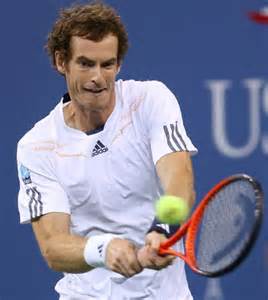 2Djokovic Novak596751117,003Murray Andy534046116,094Nadal Rafael580050116,005Federer Roger817571115,146Tsonga Jo Wilfried423239108,517McEnroe John486045108,008Connors Jimmy621158107,099Sampras Pete556752107,06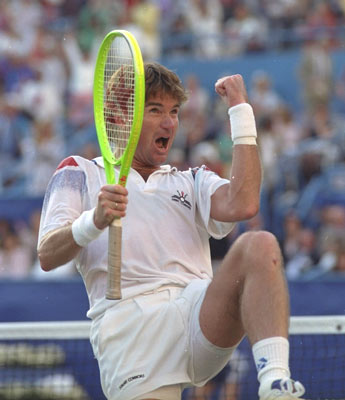 10Agassi André651161106,7411Becker Boris490646106,6512Raonic Milos275926106,1213Lendl Ivan602857105,7514Edberg Stefan563354104,3115Ashe Arthur319331103,0016Roddick Andy468246101,7817Kafelnikov Yevgeni385738101,5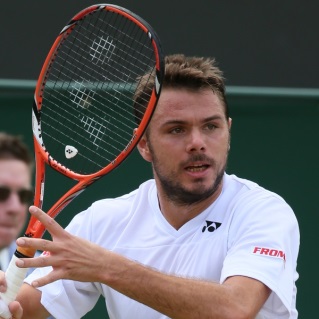 18Ferrer David596559101,1019Bautista Agut Roberto211021100,4820Wawrinka Stanislas49965099,9221Wilander Mats43714499,3422Del Potro Juan Martin31773299,2823Monfils Gael42484398,7924Nalbandian David35513698,6425Courier Jim41164298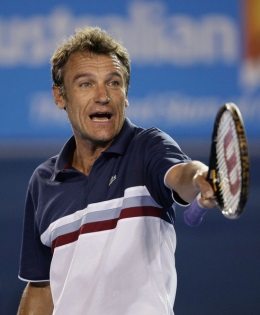 26Tanner Roscoe33173497,5627Krajicek Richard38854097,1328Cilic Marian38844097,1029Berdych Tom54355697,0530Krickstein Aaron33733596,3735Noah Yannick34893794,3057Simon Gilles40434687,8958Gasquet Richard45665287,81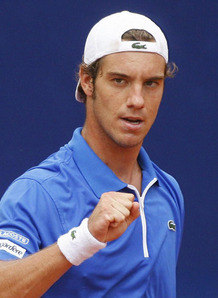 59Grosjean Sébastien37754387,7983Leconte Henry36584483,1485Pioline Cédric38634782,1995Forget Guy38534880,27111Boetsch Arnaud25383376,91119Chardy Jeremy29493975,62121Paire Benoit21072875,25129Malisse Xavier36514974,51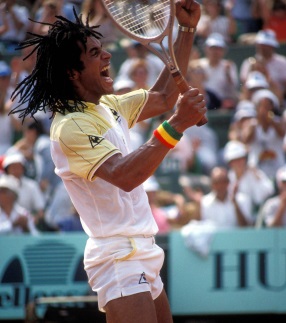 143Clement Arnaud39485571,78169Santoro Fabrice46887066,97182Mathieu Paul-Henry32605163,92186Benneteau Julien33675363,53197Rochus Olivier29194860,81211Mahut Nicolas27614857,52219Llodra Michael28945255,65221Raoux Guillaume22454253,45#NomPointsTournoisMoyenne1Williams Serena795666120,55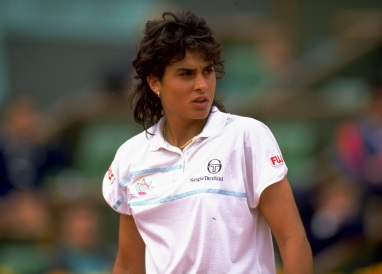 2Seles Monica476440119,103Graf Steffy633454117,304Sabatini Gabriela495743115,285Sharapova Maria567650113,526Clijsters Kim393035112,297Hingis Martina411037111,088Henin- Hardenne388635111,03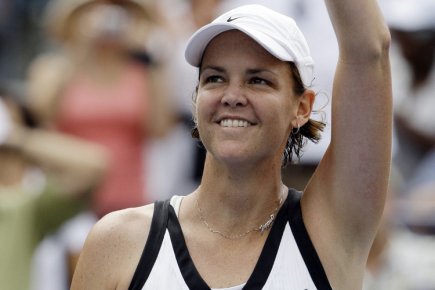 9Davenport Lindsay607855110,5110Williams Venus824076108,4211Sanchez Vicario Arantxa624958107,7412Fernandez Mary Jo511048106,4613Radwanska Agnieska487946106,0714Novotna Jana526150105,2215Mauresmo Amélie480546104,46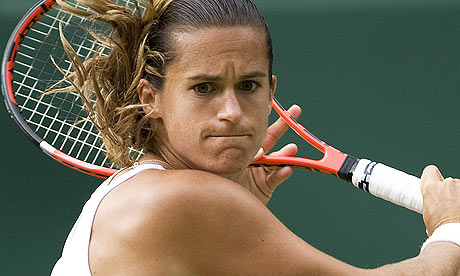 16Capriati Jennifer448943104,4017Na Li331332103,5318Martinez Conchita659364103,0219Azarenka Victoria430842102,5720Pierce Mary532452102,3821Wozniacki Caroline423942100,9322Kouznetsova Svetlana602660100,43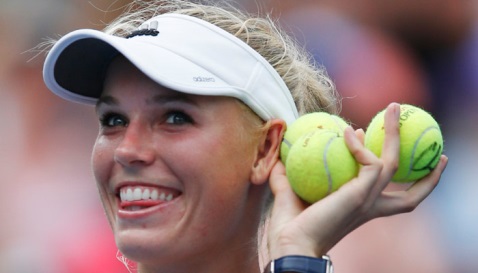 23Dementieva Elena470247100,0424Maleeva Manuela40654199,1525Ivanovic Ana47344898,6326Evert Chris54955698,1327Huber Anke42174398,0728Kvitova Petra36243797,9529Navratilova Martina65266797,40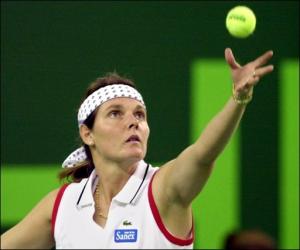 30Keys Madison20302196,6739Tauziat Nathalie47795390,1742Bartoli Marion41824788,9855Testud Sandrine38294683,2473Cornet Alizée37134779,0078Halard Julie36924778,5586Appelmans Sabine33894477,02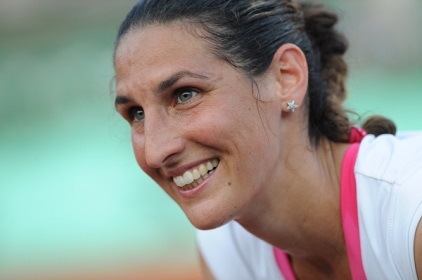 92King Billie Jean24993375,73102Dechy Nathalie40525573,67105Monami Dominique26243672,89110Tanvier Catherine26763870,42129Wickmayer Yanina26263967,33139Loit Emilie26784165,32148Goolagong Evonne21743463,94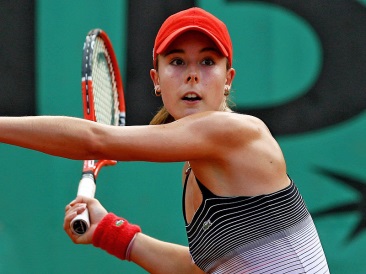 153Benjamin Camille21973562,77154Razzano Virginie36835962,42161Flipkens Kirsten 21813660,58162Callens Els21163560,46164Demongeot Isabelle21923759,24166Dechaume Alexia25154358,49171Parmentier Pauline22573957,87HommesFemmesNbre Total%Nbre Total%224100Classés18610018180,80<6414779,033113,84<963016,1352,23<11263,2310,45<12010,54#NomPointsTournoisMoyenne1Borg Bjorn325027120,372Djokovic Novak596751117,003Murray Andy534046116,094Nadal Rafael580050116,005Federer Roger817571115,146Tsonga Jo Wilfried423239108,517McEnroe John486045108,008Connors Jimmy621158107,099Sampras Pete556752107,0610Agassi André651161106,7411Becker Boris490646106,6512Raonic Milos275926106,1213Lendl Ivan602857105,7514Edberg Stefan563354104,3115Ashe Arthur319331103,0016Roddick Andy468246101,7817Kafelnikov Yevgeni385738101,518Ferrer David596559101,1019Bautista Agut Roberto211021100,4820Wawrinka Stanislas49965099,9221Wilander Mats43714499,3422Del Potro Juan Martin31773299,2823Monfils Gael42484398,7924Nalbandian David35513698,6425Courier Jim4116429826Tanner Roscoe33173497,5627Krajicek Richard38854097,1328Cilic Marian38844097,1029Berdych Tom54355697,0530Krickstein Aaron33733596,3731Stich Michael30793296,2232Gottfried Brian39094195,3433Safin Marat39084195,3234Hewitt Lleyton62466694,6435Noah Yannick34893794,3036Martin Todd45084893,9237Rosewall Ken21422393,1338Ferrero Juan Carlos42354692,0739Isner John34873891,7640Vilas Guillermo44634991,0841Chang Michael51825790,9142Okker Tom27253090,8343Henman Tim44464990,7344Verdasco Fernando52625890,7245Nastase Ilie38934390,5346Gomez Andres28933290,4147Kriek Johan32373689,9248Medvedev Andrei30543489,8249Ferreira Wayne50935789,3550Nishikori Kei28593289,3451Panatta Adriano27613189,0652Gonzalez Fernando35624089,0553Mecir Miroslav20402388,7054Metreveli Alex21212488,3855Rafter Patrick30843588,1156Svensson Jonas26373087,9057Simon Gilles40434687,8958Gasquet Richard45665287,8159Grosjean Sébastien37754387,7960Kuerten Gustavo28933387,6761Gerulaitis Vitas33313887,6662Ivanisevic Goran44645187,5363Nystrom Joakim22662687,1564Cox Marc22652687,1265Smith Stan38284487,0066Muster Thomas33773986,5967Haas Tommy51916086,5268Newcombe John22382686,0869Rios Marcelo22332685,8870Kodes Jan30883685,7871Anderson Kevin29083485,5372Troicki Victor29733584,9473Robredo Tommy48305784,7474Ramirez Raul26253184,6875Moya Carlos39654784,3676Philippoussis Mark32023884,2677Mayotte Tim30263684,0678Blake James35194283,7979Solomon Harold22602783,7080Curren Kevin24262983,6681Youzhny Mikhail54146583,2982Orantes Manuel25793183,1983Leconte Henry36584483,1484Gilbert Brad31323882,4285Pioline Cédric38634782,1986Dimitrov Grigor23762981,9387Davydenko Nicolas40785081,5688Lopez Feliciano52066481,3489Fibak Wojtek27563481,0690Canas Guillermo25093180,9491Korda Petr31553980,9092Taroczy Balasz22642880,8693Riessen Marty25063180,8494Soderling Robin25023180,7195Forget Guy38534880,2796Corretja Alex30463880,1697Mansdorf Amos27233480,0998Fish Mardy31163979,9099Bjorkman Jonas46325879,86100Novak Jiri31934079,83101Cash Pat27093479,68102Larsson Magnus31744079,35103Enqvist Thomas36274678,85104Bruguera Sergi25823378,24105Woodbridge Todd35894678,02106Wheaton David28033677,86107Fillol Jaime Sr30153977,31108Sanchez Emilio26273477,26109Baghdatis Marcos37734977,00110Hlasek Jakob37724976,98111Boetsch Arnaud25383376,91112Volkov Alexander29163876,74113Querrey Sam32884376,47114Kohlschreiber Philipp40285376,00115Masur Wally36484876,00116Chela Juan Ignacio31924276,00117Andreiev Igor24293275,91118Almagro Nicolas36334875,69119Chardy Jeremy29493975,62120Washington Malivai24183275,56121Paire Benoit21072875,25122Johansson Thomas34604675,22123Lutz Robert24813375,18124Arazi Hicham26283575,09125Schalken Sjeng27733774,95126Stockton Dick23233174,94127Rostagno Derrick23163174,71128Arias Jimmy20892874,61129Malisse Xavier36514974,51130Stepanek Radek40785574,15131Dolgopolov Jr21442973,93132Kiefer Nicolas33184573,73133Melzer Jurgen39035373,64134Woodforde Marc40465573,56135Ljubicic Ivan35274873,48136Pattison Andrew22623172,97137Amritraj Vijay23333272,91138Smid Tomas25293572,26139Teacher Brian24523472,12140Costa Albert26663772,05141Gullikson Tim23033271,97142Rusedski Greg34494871,85143Clement Arnaud39485571,78144Haarhuis Paul29404171,71145Stoltenberg Jason35835071,66146Chesnokov Andrey27913971,56147Gorman Tom22853271,41148Fognini Fabio27843971,38149Yzaga Jaime22773271,16150Tomic Bernard22703270,94151Seppi Andrea36135170,84152Karlovic Ivo37505370,75153Alexander John37425370,60154Jarryd Anders32994770,19155Tipsarevic Janko32794769,77156Mirnyi Max23653469,56157Gustafsson Magnus29144269,38158Granollers-Pujol Marcel27504068,75159Novacek Karel23373468,74160Krishnan Ramesh27484068,70161Nieminen Jarko35685268,62162Sargsian Sargis24013568,60163Gaudio Gaston21123168,13164Istomin Denis25883868,11165Pasarell Charlie20343067,80166Clavet Francisco29114367,70167El Aynaoui Younes21663267,69168Moore Raymond28304267,38169Santoro Fabrice46887066,97170Hrbaty Dominik31974866,60171Lloyd John29274466,52172Kucera Karol27234166,41173Lapentti Nic.31164766,30174Black Byron25853966,28175Parun Onny25823966,21176Gulbis Ernests25703965,90177Garcia Lopez Guillermo33555165,78178McNamee Paul25373965,05179Rosset Marc32915164,53180Mantilla Félix21913464,44181Stone Allan21783464,06182Mathieu Paul-Henry32605163,92183Reneberg Richey29394663,89184Koubek Stefan24233863,76185Fromberg Richard28694563,76186Benneteau Julien33675363,53187Spadea Vince34255463,43188Prinosil David22133563,23189Hanescu Victor24613963,10190Calleri Agustin20673362,64191Dent Phil29344762,43192Siemerink Jan25564162,34193Vacek Daniel20413361,85194Toursounov Dmitri28994761,68195Arthurs Wayne20263361,39196Schuettler Rainer30695061,38197Rochus Olivier29194860,81198Edmondson Mark23543960,36199Muller Gilles22853860,13200Lewis Chris J.20403460,00201Pavel Andrei25164259,90202Ulihrach Bohdan21443659,56203Warwick Kim22583859,42204Ginepri Robbie21393659,42205Monaco Juan26144459,41206Mayer Florian25514359,33207Sela Dudi22483859,16208Fitzgerald John25994459,07209Crealy Dick23444058,60210Massu Nicolas20403558,29211Mahut Nicolas27614857,52212Sanguinetti Davide20663657,39213Tarango Jeff26294657,15214Case Ross21643856,95215Dibley Colin21633856,92216Carlsen Kenneth26154656,85217Damm Martin20913756,51218Pozzi Gianluca22304055,75219Llodra Michael28945255,65220Wilkison Tim21163954,26221Raoux Guillaume22454253,45222Sanchez Javier22144252,71223Montanes Albert26595350,17224Lu Yen-Hsun23184749,32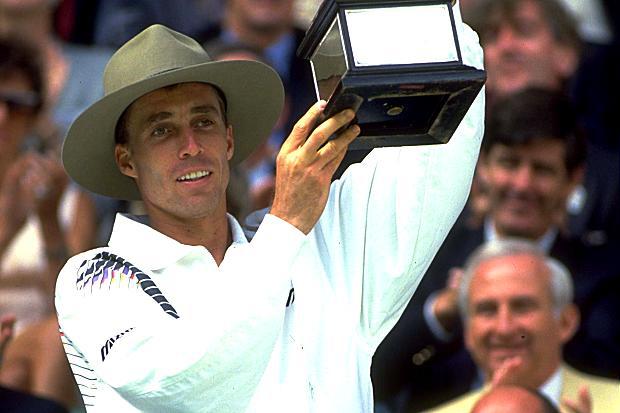 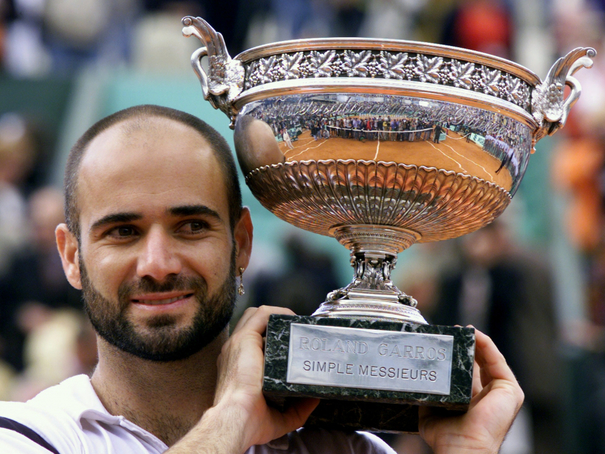 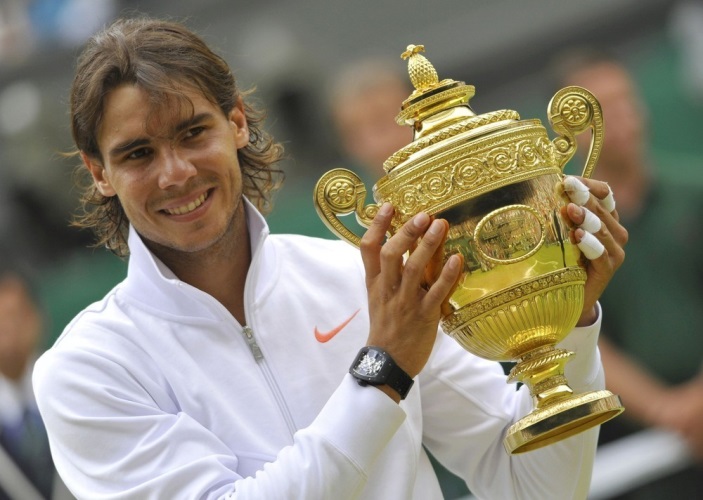 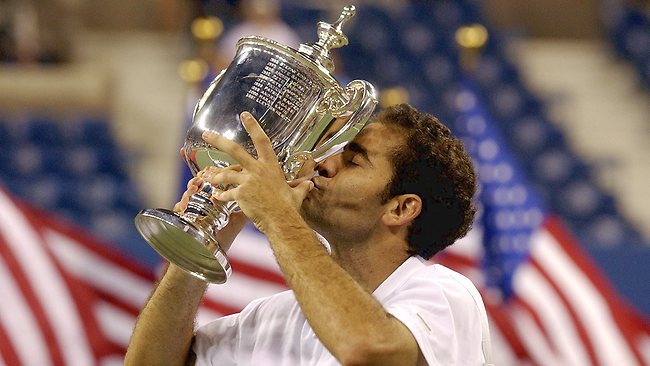 #NomPointsTournoisMoyenne1Williams Serena795666120,552Seles Monica476440119,103Graf Steffy633454117,304Sabatini Gabriela495743115,285Sharapova Maria567650113,526Clijsters Kim393035112,297Hingis Martina411037111,088Henin- Hardenne388635111,039Davenport Lindsay607855110,5110Williams Venus824076108,4211Sanchez Vicario Arantxa624958107,7412Fernandez Mary Jo511048106,4613Radwanska Agnieska487946106,0714Novotna Jana526150105,2215Mauresmo Amélie480546104,4616Capriati Jennifer448943104,4017Na Li331332103,5318Martinez Conchita659364103,0219Azarenka Victoria430842102,5720Pierce Mary532452102,3821Wozniacki Caroline423942100,9322Kouznetsova Svetlana602660100,4323Dementieva Elena470247100,0424Maleeva Manuela40654199,1525Ivanovic Ana47344898,6326Evert Chris54955698,1327Huber Anke42174398,0728Kvitova Petra36243797,9529Navratilova Martina65266797,4030Keys Madison20302196,6731Zvereva Natascha49575295,3332Petrova Nadia50755493,9833Zvonareva Vera37484093,7034Sukova Helena56846193,1835Maleeva Katerina35403893,1636Garrison Zina50935592,6037Jankovic Yelena52175791,5338Mandlikova Hana40234491,4339Tauziat Nathalie47795390,1740Cibulkova Dominika35984089,9541Stephens Sloane20642389,7442Bartoli Marion41824788,9843Myskina Anastasia24872888,8244Coetzer Amanda49685688,7145Suarez Navarro Carla31533687,5846Makarova Ekaterina35754187,2047Sawamatsu Naoko29023485,3548Schnyder Patty50275985,2049Kerber Angélique34044085,1050Maleeva Magdalena45375484,0251Lisicki Sabine29373583,9152Safina Dinara27553383,4853Kirilenko Maria35814383,2854Shriver Pam44125383,2555Testud Sandrine38294683,2456Likhovtseva Elena46585683,1857Pennetta Flavia40684983,0258Halep Simona24903083,0059Hantuchova Daniel50196182,2860Wiesner Judith32914082,2861Pavlyuchenkova Anastasia32854082,1362Kohde-Kilsch Claudia37584681,7063Sugiyama Ay51386381,5664Reggi Raffaella22022781,5665Majoli Iva27713481,5066Stosur Samantha45175680,6667Spirlea Irina22522880,4368Bacsinszki Timea23993079,9769Hanika Sylvia34294379,7470Fendick Patty30253879,6171Schiavone Frances53876879,2272Serna Maguy26113379,1273Cornet Alizée37134779,0074Tchakvetadze Anna22032878,6875Jordan Kathy22022878,6476Srebotnik Katarina30663978,6277Raymond Lisa44025678,6178Halard Julie36924778,5579Schett Barbara33764378,5180Petkovic Andrea24933277,9181Rubin Chanda37274877,6582Kanepi Kaia28703777,5783Zheng Jie30964077,4084Errani Sara30954077,3885Schultz Brenda32384277,1086Appelmans Sabine33894477,0287Peer Shahar27693676,9288Dokic Jelena25363376,8589Peng Shuai34384576,4090Safarova Lucie37404976,3391Basuki Yayuk23503175,8192King Billie Jean24993375,7393Bunge Bettina22713075,7094Dulko Gisela24763375,0395Farina-Elia Silvia39685374,8796Potter Barbara20942874,7997Arraya Laura25363474,5998McNeil Lori41565674,2199Dragomir-Ilie Ruxandra25883573,94100Po Kimberly21412973,83101Grossman Ann28033873,76102Dechy Nathalie40525573,67103Lindqvist Catarina26403673,33104Hy Patricia30044173,27105Monami Dominique26243672,89106Grande Rita27293871,82107Habsudova Karina30164271,81108Date Krumm Kimiko36345171,25109Shvedova Yaroslava25413670,58110Tanvier Catherine26763870,42111Boogert Kristie23923470,35112Frazier Amy49887170,25113Shaughnessy Meghann28104070,25114Lepchenko Varvara25873769,92115Burgin Elise23043369,82116Rittner Barbara34815069,62117Goerges Julia27103969,49118Vesnina Elena32614769,38119Ruano Pascual Virginia39475769,25120White Robin21463169,23121Labat Florencia26923969,03122Temesvari Andrea25433768,73123Fernandez Gigi32254768,62124Suarez Paola27994168,27125Durie Jo36585467,74126Jausovec Mima28424267,67127Wade Virginia35175267,63128Provis Nicole27624167,37129Wickmayer Yanina26263967,33130McHale Christina21413266,91131Molik Alicia25993966,64132Pironkova Tsvetana31264766,51133Cirstea Sorana23803666,11134Panova Tatiana20453165,97135Turnbull Wendy32304965,92136Garbin Tatiana29634565,84137Kelesi Helen20993265,59138Medina Garrigues Anabel30754765,43139Loit Emilie26784165,32140Bondarenko Kateryna21553365,30141Fairbank Rosalyn35255465,28142Ruzici Virginia26104065,25143Vinci Roberta33875265,13144Minter Anne28554464,89145Strycova Barbora29604664,35146Rinaldi Kathy28864564,13147Svensson Asa20493264,03148Goolagong Evonne21743463,94149Kremer Anne20363263,63150Reinach Eina22873663,53151Tanasugarn Tamari37355963,31152Savchenko Larisa34135463,20153Benjamin Camille21973562,77154Razzano Virginie36835962,42155Casals Rosie26574361,79156Cecchini Sandra22243661,78157Whitlinger Tami20913461,50158Mattek Sands Bethanie24544061,35159Oremans Miriam26914461,16160Chladkova Denisa21313560,89161Flipkens Kirsten 21813660,58162Callens Els21163560,46163Daniilidou Eleni22733859,82164Demongeot Isabelle21923759,24165Werdel Marianne21803758,92166Dechaume Alexia25154358,49167Doutchevina Vera22053858,03168Lucic Mirjana25534458,02169Brandi Kristina20283557,94170McQuillan Rachel26654657,93171Parmentier Pauline22573957,87172Niculescu Monica21963956,31173Rybarikova Magdalena20823756,27174King Vania21293856,03175Zrubackova Radka21713955,67176Fromholtz Diane26024755,36177Smashnova Anna24764555,02178Golarsa Laura20853953,46179Gagliardi Emmanuelle22304253,10180Smylie Elizabeth22704352,79181Pratt Nicole26395052,78182Koukalova Klara25644952,33183Craybas Jill25294951,61184Benesova Iveta21084151,41185Teeguarden Pam24254949,49186Nagelsen Betsy24935446,17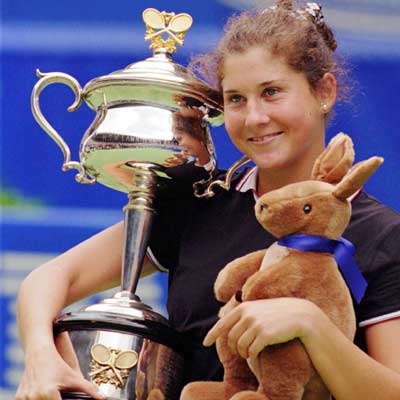 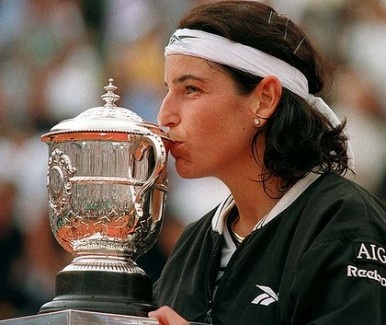 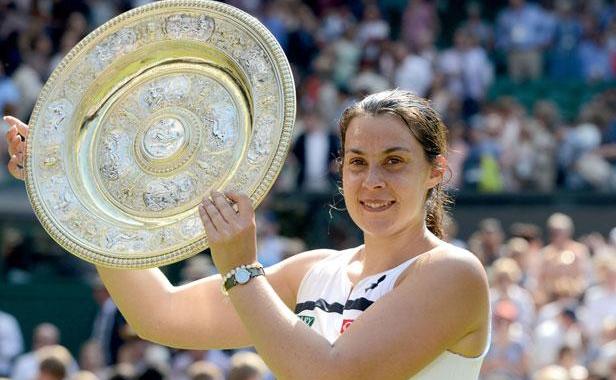 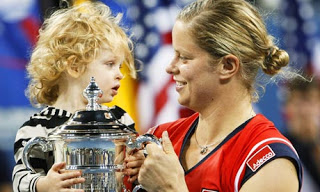 Echelle de 128PourcentageJoueur éliminé au 1er tourScore <64Score <50%Joueur éliminé au 2ème tour64,01 > Score <9650,01 > Score <75%Joueur éliminé au 3ème tour96,01 > Score < 11275,01 > Score < 87,5%Joueur éliminé en 1/8ème112,01 > Score < 12087,51 > Score < 93,75%Joueur éliminé en 1/4120,01 > Score < 12493,751 > Score < 96,875%Joueur élimine en 1/2124,01 > Score < 12696,8751 > Score < 98,4375%# %# MoyenneNomPointsTournoisMoyenne% corrigé11Borg Bjorn325027120,3795,81237Rosewall Ken21422393,1392,0932Djokovic Novak596751117,0091,4143Murray Andy534046116,0990,6954Nadal Rafael580150116,0290,6465Federer Roger817571115,1489,95715Ashe Arthur319331103,0087,9988Connors Jimmy621158107,0985,9397McEnroe John486045108,0085,321068Newcombe John22382686,0885,061113Lendl Ivan602857105,7584,85126Tsonga Jo Wilfried423239108,5184,781311Becker Boris490646106,6584,24149Sampras Pete556752107,0683,641510Agassi André651161106,7483,391614Edberg Stefan563354104,3183,031712Raonic Milos275926106,1282,901821Wilander Mats43714499,3479,881916Roddick Andy468246101,7879,522026Tanner Roscoe33173497,5679,512117Kafelnikov Yevgeni385738101,579,302218Ferrer David596559101,1078,992319Bautista Agut Roberto211021100,4878,502420Wawrinka Stanislas49965099,9278,062522Del Potro Juan Martin31773299,2877,562623Monfils Gael42484398,7977,182724Nalbandian David35513698,6477,062842Okker Tom27253090,8376,782925Courier Jim4116429876,563032Gottfried Brian39094195,3476,413135Noah Yannick34893794,3076,256457Simon Gilles40434687,8968,676558Gasquet Richard45665287,8168,606659Grosjean Sébastien37754387,7968,598383Leconte Henry36584483,1465,709085Pioline Cédric38634782,1964,219395Forget Guy38534880,2763,71117111Boetsch Arnaud25383376,9160,09126119Chardy Jeremy29493975,6259,07129121Paire Benoit21072875,2558,79136129Malisse Xavier36514974,5158,21153143Clement Arnaud39485571,7856,08180169Santoro Fabrice46887066,9752,32189182Mathieu Paul-Henry32605163,9249,94193186Benneteau Julien33675363,5349,63204197Rochus Olivier29194860,8147,51214211Mahut Nicolas27614857,5244,94220219Llodra Michael28945255,6543,48221221Raoux Guillaume22454253,4541,76# %# MoyenneNomPointsTournoisMoyenne% corrigé126Evert Chris54955698,1397,9721Williams Serena795666120,5594,1833Graf Steffi633454117,3093,3742Seles Monica476440119,1093,05529Navratilova Martina65266797,4092,27692King Billie Jean24993375,7391,377148Goolagong Evonne21743463,9490,3284Sabatini Gabriela495743115,2890,0695Sharapova Maria567650113,5288,69106Clijsters Kim393035112,2987,72117Hingis Martina411037111,0886,78128Henin Justine388635111,0386,74139Davenport Lindsay607855110,5186,341438Mandlikova Hana40234491,4385,961510Williams Venus824076108,4284,701611Sanchez Vicario Arantxa624958107,7484,171712Fernandez Mary Jo511048106,4683,171813Radwanska Agnieska487946106,0782,861914Novotna Jana526150105,2282,202015Mauresmo Amélie480546104,4681,612116Capriati Jennifer448943104,4081,562224Maleeva Manuela40654199,1581,042317Na Li331332103,5380,882418Martinez Conchita659364103,0280,482519Azarenka Victoria430842102,5780,132620Pierce Mary532452102,3879,992721Wozniacki Caroline423942100,9378,852822Kouznetsova Svetlana602660100,4378,462923Dementieva Elena470247100,0478,163034Sukova Helena56846193,1877,064739Tauziat Nathalie47795390,1770,455342Bartoli Marion41824788,9869,516755Testud Sandrine38294683,2465,038373Cornet Alizée37134779,0061,728778Halard Julie36924778,5561,379586Appelmans Sabine33894477,0260,17103110Tanvier Catherine26763870,4259,10113102Dechy Nathalie40525573,6757,56117105Monami Dominique26243672,8956,94137129Wickmayer Yanina26263967,3352,60138153Benjamin Camille21973562,7752,51148139Loit Emilie26784165,3251,03157154Razzano Virginie36835962,4248,77163161Flipkens Kirsten21813660,5847,33164162Callens Els21163560,4647,23167164Demongeot Isabelle21923759,2446,28168166Dechaume Alexia25154358,4945,69174171Parmentier Pauline22573957,8745,21HommesFemmesNbre Total%Nbre Total%224100Classés18610018883,93<50%*15281,723816,96<75%*3619,3573,13<87,5%*105,3810,45<93,75%*21,0800<96,875%*10,54CatégoriesVainqueur hommeVainqueur femmeSuccès + finales Roger FEDERERSerena WILLIAMSPoints marquésRoger FEDERERVenus WILLIAMS« Echelle de 128 »Bjorn BORGSerena WILIAMSPourcentage corrigéBjorn BORGChris EVERT#Nom68-79%#Nom68-79%1Smith Stan330362,691Wade Virginia210862,742Ashe Arthur319360,62King Billie Jean194357,833Nastase Ilie300957,113Casals Rosie188956,224Kodes Jan292755,554Goolagong Evonne181954,145Alexander John288554,755Reid Kerry180453,696Moore Raymond265850,456Durr Francoise179053,277Vilas Guillermo259849,317Evert Chris176352,478Okker Tom255048,48Hunt Lesley165449,239Fillol Sr Jaime250847,69Gourlay Helen149544,4910Borg Bjorn248547,1610Morozova Olga146743,66#Nom80-89%#Nom80-89%1Lendl Ivan420689,411Navratilova Martina403093,812Wilander Mats338571,962Evert Chris373286,873Connors Jimmy331170,393Mandlikova Hana349981,454McEnroe John314266,794Kohde-Kilsch Claudia303370,65Edberg Stefan273158,065Sukova Helena302470,396Kriek Johan271657,746Hanika Sylvia296068,97Mayotte Tim265456,427Garrison Zina287366,888Noah Yannick253653,918Shriver Pam282965,859Jarryd Anders233149,559Durie Jo252958,8710Gomez Andres231749,2610Maleeva Manuela249958,17#Nom90-99%#Nom90-99%1Sampras Pete399978,111Sanchez Vicario459389,712Courier Jim372672,772Martinez Conchita422182,443Chang Michael363370,963Novotna Jana421882,384Ivanisevic Goran345767,524Graf Steffy392676,685Ferreira Wayne345467,465Fernandez Mary Jo383574,96Agassi André332664,966Zvereva Natascha374373,117Krajicek Richard327964,047Huber Anke351468,638Pioline Cédric308860,318Pierce Mary330464,539Woodbridge T.300158,619Coetzer Amanda324063,2810Korda Petr294757,5610Seles Monica319962,48#Nom00-09%#Nom00-09%1Federer Roger451688,21Williams Venus414680,982Hewitt Lleyton414580,962Williams Serena406879,453Ferrero JC361670,633Dementieva Elena402578,614Roddick Andy355969,514Mauresmo Amélie393276,85Safin Marat332564,945Petrova Nadia366171,56Grosjean Sébastien323163,116Schnyder Patty359570,217Robredo Tommy320162,527Sugiyama Ay348568,078Gonzalez Fernando319662,428Schiavone Frances333165,069Haas Tommy307159,989Henin- Hardenne329764,3910Nalbandian David302859,1410Hantuchova Daniel327363,93#Nom10-19%#Nom10-19%1Djokovic Novak387494,581Radwanska Agnieska349385,282Murray Andy372690,972Kvitova Petra324179,133Federer Roger357287,213Williams Serena314276,714Ferrer David343283,794Wozniacki Caroline311876,125Wawrinka Stanislas328980,305Kerber Angélique306574,836Berdych Tomas328280,136Makarova Ekaterina289570,687Tsonga Jo Wilfried326879,797Kouznetsova Svetl.284669,488Nadal Rafael325879,548Williams Venus283969,319Isner John305574,589Azarenka Victoria282168,8710Gasquet Richard300773,4110Sharapova Maria280468,46# %# MoyenneNomPointsTournoisMoyenne% corrigé11Borg Bjorn325027120,3795,81237Rosewall Ken21422393,1392,0932Djokovic Novak596751117,0091,4143Murray Andy534046116,0990,6954Nadal Rafael580150116,0290,6465Federer Roger817571115,1489,95715Ashe Arthur319331103,0087,9988Connors Jimmy621158107,0985,9397McEnroe John486045108,0085,321068Newcombe John22382686,0885,061113Lendl Ivan602857105,7584,85126Tsonga Jo Wilfried423239108,5184,781311Becker Boris490646106,6584,24149Sampras Pete556752107,0683,641510Agassi André651161106,7483,391614Edberg Stefan563354104,3183,031712Raonic Milos275926106,1282,901821Wilander Mats43714499,3479,881916Roddick Andy468246101,7879,522026Tanner Roscoe33173497,5679,512117Kafelnikov Yevgeni385738101,579,302218Ferrer David596559101,1078,992319Bautista Agut Roberto211021100,4878,502420Wawrinka Stanislas49965099,9278,062522Del Potro Juan Martin31773299,2877,562623Monfils Gael42484398,7977,182724Nalbandian David35513698,6477,062842Okker Tom27253090,8376,782925Courier Jim4116429876,563032Gottfried Brian39094195,3476,413135Noah Yannick34893794,3076,253254Metreveli Alex21212488,3876,023327Krajicek Richard38854097,1375,883428Cilic Marian38844097,1075,863529Berdych Tom54355697,0575,823640Vilas Guillermo44634991,0875,593730Krickstein Aaron33733596,3775,293831Stich Michael30793296,2275,173933Safin Marat39084195,3274,474034Hewitt Lleyton62466694,6473,934147Kriek Johan32373689,9273,844236Martin Todd45084893,9273,374345Nastase Ilie38934390,5372,204438Ferrero Juan Carlos42354692,0771,934551Panatta Adriano27613189,0671,904665Smith Stan38284487,0071,894739Isner John34873891,7671,694853Mecir Miroslav20402388,7071,634963Nystrom Joakim22662687,1571,535061Gerulaitis Vitas33313887,6671,305141Chang Michael51825790,9171,035243Henman Tim44464990,7370,895344Verdasco Fernando52625890,7270,885446Gomez Andres28933290,4170,635548Medvedev Andrei30543489,8270,175664Cox Marc22652687,1270,175749Ferreira Wayne50935789,3569,815850Nishikori Kei28593289,3469,805952Gonzalez Fernando35624089,0569,576077Mayotte Tim30263684,0669,536156Svensson Jonas26373087,9069,256280Curren Kevin24262983,6668,926355Rafter Patrick30843588,1168,846457Simon Gilles40434687,8968,676558Gasquet Richard45665287,8168,606659Grosjean Sébastien37754387,7968,596760Kuerten Gustavo28933387,6768,496862Ivanisevic Goran44645187,5368,386993Riessen Marty25063180,8467,887070Kodes Jan30883685,7867,727166Muster Thomas33773986,5967,657267Haas Tommy51916086,5267,597369Rios Marcelo22332685,8867,107482Orantes Manuel25793183,1966,927571Anderson Kevin29083485,5366,827672Troicki Victor29733584,9466,367779Solomon Harold22602783,7066,317873Robredo Tommy48305784,7466,207974Ramirez Raul26253184,6866,158084Gilbert Brad31323882,4266,138175Moya Carlos39654784,3665,918276Philippoussis Mark32023884,2665,838383Leconte Henry36584483,1465,708492Taroczy Balasz22642880,8665,668578Blake James35194283,7965,4686101Cash Pat27093479,6865,128781Youzhny Mikhail54146583,2965,0788153Alexander John37425370,6065,028989Fibak Wojtek27563481,0664,279085Pioline Cédric38634782,1964,219186Dimitrov Grigor23762981,9364,019287Davydenko Nicolas40785081,5663,729395Forget Guy38534880,2763,719488Lopez Feliciano52066481,3463,559597Mansdorf Amos27233480,0963,509690Canas Guillermo25093180,9463,239791Korda Petr31553980,9063,209894Soderling Robin25023180,7163,0599181Stone Allan21783464,0662,9310096Corretja Alex30463880,1662,6210198Fish Mardy31163979,9062,4210299Bjorkman Jonas46325879,8662,39103100Novak Jiri31934079,8362,36104102Larsson Magnus31744079,3561,99105123Lutz Robert24813375,1861,82106107Fillol Jaime Sr30153977,3161,63107115Masur Wally36484876,0061,62108103Enqvist Thomas36274678,8561,60109104Bruguera Sergi25823378,2461,13110110Hlasek Jakob37724976,9861,08111105Woodbridge Todd35894678,0260,95112106Wheaton David28033677,8660,83113108Sanchez Emilio26273477,2660,36114139Teacher Brian24523472,1260,33115126Stockton Dick23233174,9460,31116109Baghdatis Marcos37734977,0060,16117111Boetsch Arnaud25383376,9160,09118141Gullikson Tim23033271,9759,97119112Volkov Alexander29163876,7459,95120113Querrey Sam32884376,4759,74121114Kohlschreiber Philipp40285376,0059,38122116Chela Juan Ignacio31924276,0059,38123147Gorman Tom22853271,4159,30124117Andreiev Igor24293275,9159,30125118Almagro Nicolas36334875,6959,13126119Chardy Jeremy29493975,6259,07127120Washington Malivai24183275,5659,03128127Rostagno Derrick23163174,7158,84129121Paire Benoit21072875,2558,79130122Johansson Thomas34604675,2258,76131191Dent Phil29344762,4358,69132136Pattison Andrew22623172,9758,66133124Arazi Hicham26283575,0958,66134125Schalken Sjeng27733774,9558,55135128Arias Jimmy20892874,6158,29136129Malisse Xavier36514974,5158,21137134Woodforde Marc40465573,5658,00138130Stepanek Radek40785574,1557,93139131Dolgopolov Alexandr Jr21442973,9357,76140132Kiefer Nicolas33184573,7357,60141133Melzer Jurgen39035373,6457,53142168Moore Raymond28304267,3857,47143137Amritraj Vijay23333272,9157,41144135Ljubicic Ivan35274873,4857,41145138Smid Tomas25293572,2657,27146165Pasarell Charlie20343067,8056,82147178McNamee Paul25373965,0556,63148140Costa Albert26663772,0556,29149146Chesnokov Andrey27913971,5656,27150145Stoltenberg Jason35835071,6656,27151175Parun Onny25823966,2156,18152142Rusedski Greg34494871,8556,14153143Clement Arnaud39485571,7856,08154144Haarhuis Paul29404171,7156,02155171Lloyd John29274466,5255,77156148Fognini Fabio27843971,3855,77157209Crealy Dick23444058,6055,64158149Yzaga Jaime22773271,1655,59159154Jarryd Anders32994770,1955,43160150Tomic Bernard22703270,9455,42161160Krishnan Ramesh27484068,7055,40162151Seppi Andreas36135170,8455,35163152Karlovic Ivo37505370,7555,28164203Warwick Kim22583859,4255,10165155Tipsarevic Janko32794769,7754,50166156Mirnyi Max23653469,5654,34167157Gustafsson Magnus29144269,3854,20168214Case Ross21643856,9553,99169158Granollers-Pujol Marcel27504068,7553,71170159Novacek Karel23373468,7453,70171198Edmondson Mark23543960,3653,70172161Nieminen Jarko35685268,6253,61173162Sargsian Sargis24013568,6053,59174215Dibley Colin21633856,9253,29175163Gaudio Gaston21123168,1353,23176164Istomin Denis25883868,1153,21177200Lewis Chris J.20403460,0053,13178166Clavet Francisco29114367,7052,89179167El Aynaoui Younes21663267,6952,88180169Santoro Fabrice46887066,9752,32181170Hrbaty Dominik31974866,6052,03182172Kucera Karol27234166,4151,89183173Lapentti Nicolas31164766,3051,80184174Black Byron25853966,2851,78185176Gulbis Ernests25703965,9051,48186177Garcia Lopez Guillermo33555165,7851,39187179Rosset Marc32915164,5350,41188180Mantilla Félix21913464,4450,34189182Mathieu Paul-Henry32605163,9249,94190183Reneberg Richey29394663,8949,92191184Koubek Stefan24233863,7649,81192185Fromberg Richard28694563,7649,81193186Benneteau Julien33675363,5349,63194187Spadea Vince34255463,4349,55195188Prinosil David22133563,2349,40196189Hanescu Victor24613963,1049,30197208Fitzgerald John25994459,0749,22198190Calleri Agustin20673362,6448,93199192Siemerink Jan25564162,3448,70200193Vacek Daniel20413361,8548,32201194Toursounov Dmitri28994761,6848,19202195Arthurs Wayne20263361,3947,96203196Schuettler Rainer30695061,3847,95204197Rochus Olivier29194860,8147,51205199Muller Gilles22853860,1346,98206220Wilkison Tim21163954,2646,90207201Pavel Andrei25164259,9046,80208202Ulihrach Bohdan21443659,5646,53209204Ginepri Robbie21393659,4246,42210205Monaco Juan26144459,4146,41211207Sela Dudi22483859,1646,22212206Mayer Florian24814259,0746,15213210Massu Nicolas20403558,2945,54214211Mahut Nicolas27614857,5244,94215212Sanguinetti Davide20663657,3944,84216213Tarango Jeff26294657,1544,65217216Carlsen Kenneth26154656,8544,41218217Damm Martin20913756,5144,15219218Pozzi Gianluca22304055,7543,55220219Llodra Michael28945255,6543,48221221Raoux Guillaume22454253,4541,76222222Sanchez Javier22144252,7141,18223223Montanes Albert26595350,1739,20224224Lu Yen-Hsun23184749,3238,53# %# MoyenneNomPointsTournoisMoyenne% corrigé126Evert Chris54955698,1397,9721Williams Serena795666120,5594,1833Graf Steffy633454117,3093,3742Seles Monica476440119,1093,05529Navratilova Martina65266797,4092,27692King Billie Jean24993375,7391,377148Goolagong Evonne21743463,9490,3284Sabatini Gabriela495743115,2890,0695Sharapova Maria567650113,5288,69106Clijsters Kim393035112,2987,72117Hingis Martina411037111,0886,78128Henin- Hardenne388635111,0386,74139Davenport Lindsay607855110,5186,341438Mandlikova Hana40234491,4385,961510Williams Venus824076108,4284,701611Sanchez Vicario Arantxa624958107,7484,171712Fernandez Mary Jo511048106,4683,171813Radwanska Agnieska487946106,0782,861914Novotna Jana526150105,2282,202015Mauresmo Amélie480546104,4681,612116Capriati Jennifer448943104,4081,562224Maleeva Manuela40654199,1581,042317Na Li331332103,5380,882418Martinez Conchita659364103,0280,482519Azarenka Victoria430842102,5780,132620Pierce Mary532452102,3879,992721Wozniacki Caroline423942100,9378,852822Kouznetsova Svetlana602660100,4378,462923Dementieva Elena470247100,0478,163034Sukova Helena56846193,1877,063125Ivanovic Ana47344898,6377,053227Huber Anke42174398,0776,623336Garrison Zina50935592,6076,613428Kvitova Petra36243797,9576,5235127Wade Virginia35175267,6376,1836-Keys Madison20302196,6775,523731Zvereva Natascha49575295,3374,473835Maleeva Katerina35403893,1673,753932Petrova Nadia50755493,9873,424033Zvonareva Vera37484093,7073,204154Shriver Pam44125383,2572,474293Bunge Bettina22713075,7072,054369Hanika Sylvia34294379,7472,044437Jankovic Yelena52175791,5371,504562Kohde-Kilsch Claudia37584681,7071,5046135Turnbull Wendy32304965,9270,774739Tauziat Nathalie47795390,1770,454875Jordan Kathy22022878,6470,404940Cibulkova Dominika35984089,9570,2750155Casals Rosie26574361,7970,2451-Stephens Sloane20642389,7470,115296Potter Barbara20942874,7969,995342Bartoli Marion41824788,9869,515443Myskina Anastasia24872888,8269,395544Coetzer Amanda49685688,7169,3156126Jausovec Mima28424267,6769,2357142Ruzici Virginia26104065,2568,815845Suarez Navarro Carla31533687,5868,425946Makarova Ekaterina35754187,2068,126047Sawamatsu Naoko29023485,3566,686148Schnyder Patty50275985,2066,576249Kerber Angélique34044085,1066,486350Maleeva Magdalena45375484,0265,646451Lisicki Sabine29373583,9165,566552Safina Dinara27553383,4865,226653Kirilenko Maria35814383,2865,066755Testud Sandrine38294683,2465,036856Likhovtseva Elena46585683,1864,986964Reggi Raffaella22022781,5664,927057Pennetta Flavia40684983,0264,867158Halep Simona24903083,0064,847260Wiesner Judith32914082,2864,687359Hantuchova Daniel50196182,2864,287461Pavlyuchenkova Anastasia32854082,1364,167563Sugiyama Ay51386381,5663,727665Majoli Iva27713481,5063,677766Stosur Samantha45175680,6663,027867Spirlea Irina22522880,4362,837968Baczinski Timea23993079,9762,478070Fendick Patty30253879,6162,198171Schiavone Francesca53876879,2261,898272Serna Maguy26113379,1261,818373Cornet Alizée37134779,0061,728474Tchakvetadze Anna22032878,6861,478576Srebotnik Katarina30663978,6261,428677Raymond Lisa44025678,6161,418778Halard Julie36924778,5561,378879Schett Barbara33764378,5161,348980Petkovic Andrea24933277,9160,869081Rubin Chanda37274877,6560,669182Kanepi Kaia28703777,5760,609283Zheng Jie30964077,4060,479384Errani Sara30954077,3860,459485Schultz Brenda32384277,1060,239586Appelmans Sabine33894477,0260,179687Peer Shahar27693676,9260,099788Dokic Jelena25363376,8560,049889Peng Shuai34384576,4059,699990Safarova Lucie37404976,3359,63100103Lindqvist Catarina26403673,3359,3510198McNeil Lori41565674,2159,3010291Basuki Yayuk23503175,8159,22103110Tanvier Catherine26763870,4259,10104125Durie Jo36585467,7458,7710597Arraya Laura25363474,5958,7010694Dulko Gisela24763375,0358,6210795Farina-Elia Silvia39685374,8758,49108176Fromholtz Diane26024755,3658,3010999Dragomir-Ilie Ruxandra25883573,9457,77110100Po Kimberly21412973,8357,68111101Grossman Ann28033873,7657,63112104Hy Patricia30044173,2757,59113102Dechy Nathalie40525573,6757,56114115Burgin Elise23043369,8257,14115144Minter Anne28554464,8957,10116141Fairbank Rosalyn35255465,2857,00117105Monami Dominique26243672,8956,94118120White Robin21463169,2356,36119106Grande Rita27293871,8256,11120107Habsudova Karina30164271,8156,10121123Fernandez Gigi32254768,6255,68122108Date Krumm Kimiko36345171,2555,67123185Teeguarden Pam24254949,4955,61124122Temesvari Andrea25433768,7355,57125109Shvedova Yaroslava25413670,5855,14126111Boogert Kristie23923470,3554,96127112Frazier Amy49887170,2554,89128113Shaughnessy Meghann28104070,2554,88129114Lepchenko Varvara25873769,9254,62130116Rittner Barbara34815069,6254,39131117Goerges Julia27103969,4954,29132118Vesnina Elena32614769,3854,21133119Ruano Pascual Virginia39475769,2554,10134121Labat Florencia26923969,0353,93135128Provis Nicole27624167,3753,61136124Suarez Paola27994168,2753,33137129Wickmayer Yanina26263967,3352,60138153Benjamin Camille21973562,7752,51139146Rinaldi Kathy28864564,1352,43140130McHale Christina21413266,9152,27141131Molik Alicia25993966,6452,06142132Pironkova Tsvetana31264766,5151,96143133Cirstea Sorana23803666,1151,65144137Kelesi Helen20993265,5951,65145134Panova Tatiana20453165,9751,54146136Garbin Tatiana29634565,8451,44147138Medina Garrigues Anabel30754765,4351,11148139Loit Emilie26784165,3251,03149140Bondarenko Kateryna21553365,3051,02150143Vinci Roberta33875265,1350,89151145Strycova Barbora29604664,3550,27152147Svensson Asa20493264,0350,02153150Reinach Eina22873663,5349,98154152Savchenko Larisa34135463,2049,84155149Kremer Anne20363263,6349,71156151Tanasugarn Tamari37355963,3149,46157154Razzano Virginie36835962,4248,77158156Cecchini Sandra22243661,7848,26159157Whitlinger Tami20913461,5048,05160158Mattek Sands Bethanie24544061,3547,93161159Oremans Miriam26914461,1647,78162160Chladkova Denisa21313560,8947,57163161Flipkens Kirsten21813660,5847,33164162Callens Els21163560,4647,23165163Daniilidou Eleni22733859,8246,73166165Werdel Marianne21803758,9246,34167164Demongeot Isabelle21923759,2446,28168166Dechaume Alexia25154358,4945,69169186Nagelsen Betsie24935446,1745,68170167Doutchevina Vera22053858,0345,33171168Lucic Mirjana25534458,0245,33172169Brandi Kristina20283557,9445,27173170McQuillan Rachel26654657,9345,26174171Parmentier Pauline22573957,8745,21175180Smylie Elizabeth22704352,7944,76176172Niculescu Monica21963956,3143,99177-Rybarikova Magdalena20823756,2743,96178174King Vania21293856,0343,77179175Zrubackova Radka21713955,6743,49180177Smashnova Anna24764555,0242,99181178Golarsa Laura20853953,4641,77182179Gagliardi Emmanuelle22304253,1041,48183181Pratt Nicole26395052,7841,23184182Koukalova Klara25644952,3340,88185183Craybas Jill25294951,6140,32186184Benesova Iveta21084151,4140,17